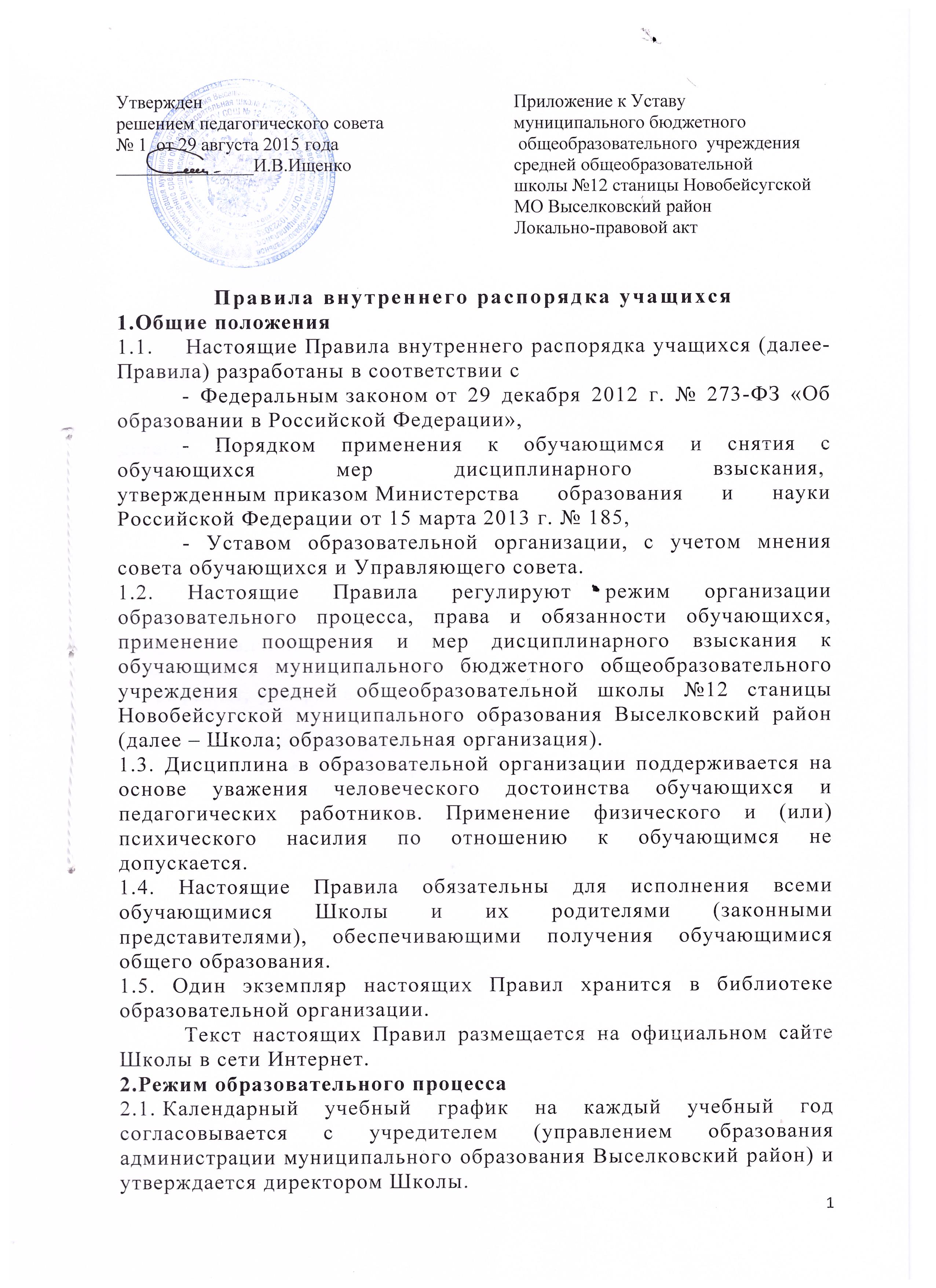 Правила внутреннего распорядка учащихся1.Общие положения1.1.     Настоящие Правила внутреннего распорядка учащихся (далее- Правила) разработаны в соответствии с- Федеральным законом от 29 декабря 2012 г. № 273-ФЗ «Об образовании в Российской Федерации»,- Порядком применения к обучающимся и снятия с обучающихся мер дисциплинарного взыскания,  утвержденным приказом Министерства образования и науки Российской Федерации от 15 марта 2013 г. № 185,- Уставом образовательной организации, с учетом мнения совета обучающихся и Управляющего совета.1.2. Настоящие Правила регулируют режим организации образовательного процесса, права и обязанности обучающихся, применение поощрения и мер дисциплинарного взыскания к обучающимся муниципального бюджетного общеобразовательного учреждения средней общеобразовательной школы №12 станицы Новобейсугской муниципального образования Выселковский район (далее – Школа; образовательная организация).1.3. Дисциплина в образовательной организации поддерживается на основе уважения человеческого достоинства обучающихся и педагогических работников. Применение физического и (или) психического насилия по отношению к обучающимся не допускается.1.4. Настоящие Правила обязательны для исполнения всеми обучающимися Школы и их родителями (законными представителями), обеспечивающими получения обучающимися общего образования.1.5. Один экземпляр настоящих Правил хранится в библиотеке образовательной организации.Текст настоящих Правил размещается на официальном сайте Школы в сети Интернет. 2.Режим образовательного процесса 2.1. Календарный учебный график на каждый учебный год согласовывается с учредителем (управлением образования администрации муниципального образования Выселковский район) и утверждается директором Школы.2.2. Учебные занятия начинаются  в 8 часов 30 минут.2.3. Режим работы Школы по пятидневной или шестидневной неделе определяется образовательной организацией самостоятельно.2.4. Расписание учебных занятий составляется в строгом соответствии с требованиями «Санитарно-эпидемиологических правил и нормативов СанПиН 2.4.2.2821-10», утвержденных Постановлением главного государственного санитарного врача РФ от 29 декабря 2010 г. № 189.2.5. Продолжительность урока во 2 - 11-х классах составляет 40 минут.2.6. Для обучающихся 1-х классов устанавливается следующий ежедневный режим занятий:- «ступенчатый» режим обучения в первом полугодии (в сентябре, октябре - по 3 урока в день по 35 минут каждый, в ноябре - декабре - по 4 урока по 35 минут каждый; январь - май - по 4 урока по 45 минут каждый);2.7. В середине учебного дня организуется динамическая пауза продолжительностью не менее 40 минут.2.8. Продолжительность перемен между уроками составляет не менее 10 минут. После 2-го, 3-го и 4-го уроков устанавливаются три перемены по 20 минут каждая.2.9. Обучающиеся должны приходить в Школу не позднее часов 20 минут. Опоздание на уроки недопустимо.2.10. Горячее питание обучающихся осуществляется в соответствии  с графиком, утверждаемым на каждый учебный период директором Школы.3.Права, обязанности и ответственность обучающихся3.1. Обучающиеся имеют право на:3.1.1. предоставление условий для обучения с учетом особенностей психофизического развития и состояния здоровья обучающихся, в том числе получение социально-педагогической и психологической помощи, бесплатной психолого-медико-педагогической коррекции;3.1.2. повторное (не более двух раз) прохождение промежуточной аттестации по учебному предмету, курсу, дисциплине (модулю) в сроки, определяемые Школой, в пределах одного года с момента образования академической задолженности;3.1.3. выбор факультативных (необязательных для данного уровня образования, профессии, специальности или направления подготовки) и элективных (избираемых в обязательном порядке) учебных предметов, курсов, дисциплин (модулей) из перечня, предлагаемого Школой (после получения основного общего образования);3.1.4. освоение наряду с предметами по осваиваемой образовательной программе любых других предметов, преподаваемых в Школе, в порядке, установленном положением об освоении предметов, курсов, дисциплин (модулей);3.1.5. зачет результатов освоения ими предметов в других организациях, осуществляющих образовательную деятельность, в соответствии с порядком зачета результатов освоения учащимися учебных предметов, курсов, дисциплин (модулей), дополнительных образовательных программ в других организациях, осуществляющих образовательную деятельность;3.1.6. уважение человеческого достоинства, защиту от всех форм физического и психического насилия, оскорбления личности, охрану жизни и здоровья;3.1.7. свободу совести, информации, свободное выражение собственных взглядов и убеждений;3.1.8. каникулы в соответствии с календарным графиком (п. 2.1 настоящих Правил);3.1.9. перевод для получения образования по другой форме обучения и форме получения образования в порядке, установленном законодательством об образовании;3.1.10. перевод в другую образовательную организацию, реализующую образовательную программу соответствующего уровня,                                в порядке, предусмотренном федеральным органом исполнительной власти, осуществляющим функции по выработке государственной политики и нормативно-правовому регулированию в сфере образования;3.1.11. участие в управлении Школой в порядке, установленном уставом и положением о совете обучающихся;3.1.12. ознакомление со свидетельством о государственной регистрации, с уставом, с лицензией на осуществление образовательной деятельности, со свидетельством о государственной аккредитации, с учебной документацией, другими документами, регламентирующими организацию и осуществление образовательной деятельности в Школе;3.1.13. обжалование локальных актов Школы в установленном законодательством РФ порядке;3.1.14. бесплатное пользование учебниками, учебными пособиями, средствами обучения и воспитания в пределах федеральных государственных образовательных стандартов, библиотечно-информационными ресурсами, учебной базой Школы;3.1.15. пользование в установленном порядке лечебно-оздоровительной инфраструктурой, объектами культуры и объектами спорта Школы (при наличии таких объектов);3.1.16. развитие своих творческих способностей и интересов, включая участие в конкурсах, олимпиадах, выставках, смотрах, физкультурных и спортивных мероприятиях, в том числе в официальных спортивных соревнованиях и других массовых мероприятиях;3.1.19. поощрение за успехи в учебной, физкультурной, спортивной, общественной, научной, научно-технической, творческой, экспериментальной и инновационной деятельности в соответствии с п. 4.1 настоящих Правил;3.1.20. благоприятную среду жизнедеятельности без окружающего табачного дыма и охрану здоровья от воздействия окружающего табачного дыма и последствий потребления табака;3.1.20. посещение по своему выбору мероприятий, которые проводятся в Школе и не предусмотрены учебным планом, в порядке, установленном соответствующим положением;3.1.21. ношение часов, аксессуаров и скромных неброских украшений, соответствующих деловому стилю одежды;3.1.22. обращение в комиссию по урегулированию споров между участниками образовательных отношений.3.2. Учащиеся обязаны:3.2.1. добросовестно осваивать образовательную программу, выполнять индивидуальный учебный план, в том числе посещать предусмотренные учебным планом или индивидуальным учебным планом учебные занятия, осуществлять самостоятельную подготовку к ним, выполнять задания, данные педагогическими работниками в рамках образовательной программы;3.2.2. ликвидировать академическую задолженность в сроки, определяемые Школой;3.2.3. выполнять требования устава, настоящих Правил и иных локальных нормативных актов Школы по вопросам организации и осуществления образовательной деятельности;3.2.4. заботиться о сохранении и укреплении своего здоровья, стремиться к нравственному, духовному и физическому развитию и самосовершенствованию;3.2.5. немедленно информировать педагогического работника, ответственного за осуществление мероприятия, о каждом несчастном случае, произошедшим с ними или очевидцами которого они стали;3.2.6. уважать честь и достоинство других учащихся и работников Школы, не создавать препятствий для получения образования другими учащимися;3.2.7. бережно относиться к имуществу Школы;3.2.8. соблюдать режим организации образовательного процесса, принятый в Школе;3.2.9. иметь опрятный и ухоженный внешний вид. На учебных занятиях (кроме занятий, требующих специальной формы одежды) присутствовать только в светской одежде делового (классического) стиля. На учебных занятиях, требующих специальной формы одежды (физкультура, технология и т.п.) присутствовать только в специальной одежде и обуви;3.2.10. соблюдать нормы законодательства в сфере охраны здоровья граждан от воздействия окружающего табачного дыма и последствий потребления табака;3.2.11. не осуществлять действия, влекущие за собой нарушение прав других граждан на благоприятную среду жизнедеятельности без окружающего табачного дыма и охрану их здоровья от воздействия окружающего табачного дыма и последствий потребления табака;3.2.12. своевременно проходить все необходимые медицинские осмотры.3.3. Учащимся запрещается:3.3.1. приносить, передавать, использовать в Школе и на ее территории оружие, спиртные напитки, табачные изделия, токсические и наркотические вещества и иные предметы и вещества, способные причинить вред здоровью участников образовательного процесса и (или) деморализовать образовательный процесс;3.3.2. приносить, передавать использовать любые предметы и вещества, могущие привести к взрывам, возгораниям и отравлению;3.3.3. иметь неряшливый и вызывающий внешний вид;3.3.4. применять физическую силу в отношении других учащихся, работников Школы и иных лиц;3.4. За неисполнение или нарушение Устава Школы, настоящих Правил и иных локальных нормативных актов по вопросам организации и осуществления образовательной деятельности учащимся несут ответственность в соответствии с настоящими Правилами. 4.Поощрения и дисциплинарное воздействие  4.1. За образцовое выполнение своих обязанностей, повышение качества обученности, безупречную учебу, достижения на олимпиадах, конкурсах, смотрах и за другие достижения в учебной и внеучебной деятельности к учащимся школы могут быть применены следующие виды поощрений:- объявление благодарности учащемуся;- направление благодарственного письма родителям (законным представителям) учащегося;- награждение похвальным листом «За особые успехи в учении», похвальной грамотой «За особые успехи в изучении отдельных предметов», почетной грамотой и (или) дипломом;- награждение ценным подарком;- представление к награждению золотой или серебряной медалью «За особые успехи в учении».      4.2. Процедура применения поощрений: 4.2.1. Объявление благодарности учащемуся, объявление благодарности законным представителям учащегося, направление благодарственного письма по месту работы законных представителей учащегося могут применять все педагогические работники Школы при проявлении учащимися активности с положительным результатом.4.2.2. Награждение похвальным листом «За особые успехи в учении», осуществляется решением педагогического совета Школы.4.2.3. Награждение похвальной грамотой «За особые успехи в изучении отдельных предметов», медалью «За особые успехи в учении» осуществляется решением педагогического совета Школы на основании результатов государственной итоговой аттестации     в соответствии с Положением о награждении   медалью.4.2.4. Награждение почетной грамотой (дипломом) может осуществляться администрацией Школы по представлению классного руководителя и (или) учителя-предметника за особые успехи, достигнутые учащимся по отдельным предметам учебного плана и (или) во внеурочной деятельности на уровне Школы и (или) муниципального образования Выселковский район.4.2.5. Награждение ценным подарком осуществляется за счет дополнительных финансовых средств по представлению заместителей директора на основании приказа директора Школы за особые успехи, достигнутые на уровне муниципального образования, субъекта Российской Федерации.4.3. За нарушение устава, настоящих Правил и иных локальных нормативных актов Школы к учащимся могут быть применены следующие меры дисциплинарного воздействия:- меры воспитательного характера;- дисциплинарные взыскания.4.4. Меры воспитательного характера представляют собой действия администрации Школы, ее педагогических работников, направленные на разъяснение недопустимости нарушения правил поведения в Школы, осознание учащимся пагубности совершенных им действий, воспитание личных качеств учащегося, добросовестно относящегося к учебе и соблюдению дисциплины.4.5. К учащимся могут быть применены следующие меры дисциплинарного взыскания:- замечание;- выговор;- отчисление из Школы.4.6. Применение дисциплинарных взысканий4.6.1. Дисциплинарное взыскание применяется не позднее одного месяца со дня обнаружения дисциплинарного проступка и не позднее шести месяцев со дня его совершения, не считая времени болезни учащегося, пребывании его на каникулах, а также времени, необходимого на учет мнения совета учащихся, совета родителей, но не более семи учебных дней со дня представления директору Школы мотивированного мнения указанных советов в письменной форме.За каждый дисциплинарный проступок может быть применено только одно дисциплинарное взыскание.При наложении дисциплинарного взыскания действует принцип рецидива, когда за один и тот же проступок, совершенный в течение года, наказание ужесточается.4.6.2. Дисциплинарные взыскания не применяются в отношении учащихся начальных классов и учащихся с задержкой психического развития и различными формами умственной отсталости.4.6.3. Применению дисциплинарного взыскания предшествует дисциплинарное расследование, осуществляемое на основании письменного обращения к директору Школы того или иного участника образовательных отношений.4.6.4. При получении письменного заявления о совершении учащимся дисциплинарного проступка директор в течение трех рабочих дней передает его в комиссию по расследованию дисциплинарных проступков, создаваемую его приказом в начале каждого учебного года. Комиссия в своей деятельности руководствуется соответствующим Положением.4.6.5. В случае признания учащегося виновным в совершении дисциплинарного проступка комиссией выносится решение о применении  к нему соответствующего дисциплинарного взыскания.4.6.6. Отчисление учащегося в качестве меры дисциплинарного взыскания применяется, если меры дисциплинарного воздействия воспитательного характера не дали результата, учащийся имеет не менее двух дисциплинарных взысканий в текущем учебном году и его дальнейшее пребывание в Школе оказывает отрицательное влияние на других учащихся, нарушает их права и права работников, а также нормальное функционирование Школы.Отчисление несовершеннолетнего учащегося как мера дисциплинарного взыскания не применяется, если сроки ранее примененных к нему мер дисциплинарного взыскания истекли, и (или) меры дисциплинарного взыскания сняты в установленном порядке.4.6.7. Решение об отчислении несовершеннолетнего учащегося, достигшего возраста пятнадцати лет и не получившего основного общего образования, как мера дисциплинарного взыскания принимается с учетом мнения его законных представителей и с согласия комиссии по делам несовершеннолетних и защите их прав. Решение об отчислении детей-сирот и детей, оставшихся без попечения родителей, принимается с согласия комиссии по делам несовершеннолетних и защите их прав и органа опеки и попечительства.4.6.8. Школа обязана незамедлительно проинформировать орган местного самоуправления, осуществляющий управление в сфере образования (указывается какой именно), об отчислении несовершеннолетнего обучающегося в качестве меры дисциплинарного взыскания.4.6.9. Дисциплинарное взыскание на основании решения комиссии объявляется приказом директора. С приказом учащийся и его родители (законные представители) знакомятся под роспись в течение трех учебных дней со дня издания, не считая времени отсутствия учащегося в Школе. Отказ учащегося, его родителей (законных представителей) ознакомиться с указанным приказом под роспись оформляется соответствующим актом.4.6.10. Учащийся и (или) его родители (законные представители) вправе обжаловать в комиссию по урегулированию споров между участниками образовательных отношений меры дисциплинарного взыскания и их применение.4.6.11. Если в течение года со дня применения меры дисциплинарного взыскания к учащемуся не будет применена новая мера дисциплинарного взыскания, то он считается не имеющим меры дисциплинарного взыскания.4.6.12. Директор Школы имеет право снять меру дисциплинарного взыскания до истечения года со дня ее применения по собственной инициативе, просьбе самого учащегося, его родителей (законных представителей), ходатайству совета учащихся или совета родителей. 5.Защита прав учащихся 5.1. В целях защиты своих прав учащиеся и их родители (законные представители) самостоятельно или через своих представителей вправе:- направлять в органы управления Школы  обращения о нарушении и (или) ущемлении ее работниками прав, свобод и социальных гарантий учащихся;- обращаться в комиссию по урегулированию споров между участниками образовательных отношений;- использовать не запрещенные законодательством РФ иные способы защиты своих прав и законных интересов.Положение о сайтеОпубликовано 25.01.2014 03:31 | Автор: Храмова С.Н. |  |  | Просмотров: 108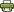 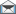 Муниципальное автономное общеобразовательное учреждениесредняя общеобразовательная школа № 1 станицы Выселкимуниципального образования Выселковский район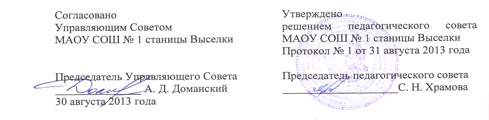 ЛОКАЛЬНЫЙ НОРМАТИВНЫЙ АКТПоложениео сайте муниципального автономного общеобразовательного учреждения средней общеобразовательной школы  №1 станицы Выселкимуниципального образования Выселковский район1. Общие положения1.1.    Настоящее Положение разработано во исполнение требований ст.29 п.2, п.3 Федерального Закона «Об образовании в Российской Федерации» от 29 декабря 2012 г. № 273-ФЗ, а также согласно Постановлению Правительства Российской Федерации от 18 апреля 2012 г. № 343 «Об утверждении Правил размещения в сети Интернет и обновления информации об образовательном учреждении».1.2.    Школьный сайт (далее Сайт) является школьным публичным органом информации, а также одним из современных информационных ресурсов  учреждения,  доступ к которому открыт всем желающим. Создание и поддержка школьного сайта являются предметом деятельности по информатизации школьной администрации, педагогического коллектива, обучающихся и их родителей.1.3. Сайт обеспечивает официальное представление информациию о школе в сети Интернет с целью расширения рынка образовательных услуг школы, оперативного ознакомления преподавателей, работников, обучающихся, родителей, деловых партнеров и других заинтересованных лиц с образовательной деятельностью школы.1.4. Пользователем Сайта может быть любое лицо, имеющее технические возможности выхода в Интернет.1.5. Функционирование Сайта регламентируется действующим законодательством, настоящим Положением.1.6. Настоящее Положение может быть изменено и дополнено решением педагогического совета, с согласования с Управляющим советом образовательного учреждения.1.7. Настоящее Положение вступает в силу с 1 сентября 2013 года.2. Цели и задачи сайта образовательного учрежденияЦели:2.1.    Поддержка процесса  информатизации в  школе путем развития единого образовательного информационного пространства общеобразовательного учреждения; представление общеобразовательного учреждения в Интернет-сообществе; методическая информационная взаимоподдержка всех участников образовательного процесса.Задачи:2.2.    Публикация в информационном пространстве отчетов об образовательной, финансовой и другой информации общеобразовательного учреждения.2.3.    Создание условий для  сетевого взаимодействия всех участников образовательного процесса: педагогов, обучающихся, родителей, иных заинтересованных лиц, общественных организаций и образовательных учреждений.2.4.    Повышение роли информатизации образования, организация обучения с  использованием сетевых образовательных ресурсов.2.5.    Продвижение образовательного учреждения  на рынке образовательных услуг, а также позитивная презентация образовательного учреждения о достижениях обучающихся и педагогического коллектива, об особенностях образовательного учреждения, истории его развития, о реализуемых образовательных программах и прочего.2.6.    Систематическая информированность участников образовательного процесса (обучающихся, учителей, родителей), а также общественности о деятельности образовательного учреждения.3. Информационный ресурс сайта3.1.    Информационный ресурс Сайта формируется в соответствии с требованиями нормативных документов указанных в п.1.1 настоящего Положения, а также деятельностью педагогических работников школы, обучающихся, родителей, деловых партнеров и прочих заинтересованных лиц.3.2. Официальный адрес Сайта в сети Интернет www.school1.viselki.ru.3.3. Информационный ресурс Сайта является открытым и общедоступным.3.4.    Структура сайта является подвижной и определяется приоритетными задачами образовательного учреждения.3.5. Образовательное учреждение размещает на своем официальном сайте в сети Интернет1) информацию:а) о дате создания образовательной организации, об учредителе, учредителях образовательной организации, о месте нахождения образовательной организации и ее филиалов (при наличии), режиме, графике работы, контактных телефонах и об адресах электронной почты;б) о структуре и об органах управления образовательной организацией;в) о реализуемых образовательных программах с указанием учебных предметов, курсов, дисциплин (модулей), практики, предусмотренных соответствующей образовательной программой;г) о численности обучающихся по реализуемым образовательным программам за счет бюджетных ассигнований федерального бюджета, бюджетов субъектов Российской Федерации, местных бюджетов и по договорам об образовании за счет средств физических и (или) юридических лиц;д) о языках образования;е) о федеральных государственных образовательных стандартах, об образовательных стандартах (при их наличии);ж) о руководителе образовательной организации, его заместителях,руководителях филиалов образовательной организации (при их наличии);з) о персональном составе педагогических работников с указаниемуровня образования, квалификации и опыта работы;и) о материально-техническом обеспечении образовательной деятельности (в том числе о наличии оборудованных учебных кабинетов, объектов для проведения практических занятий, библиотек, объектов спорта, средств обучения и воспитания, об условиях питания и охраны здоровья обучающихся, о доступе к информационным системам и информационно-телекоммуникационным сетям, об электронных образовательных ресурсах,                  к которым обеспечивается доступ обучающихся);к) о поступлении финансовых и материальных средств и об их расходовании по итогам финансового года;2) копии:а) устава образовательной организации;б) лицензии на осуществление образовательной деятельности                       (с приложениями);в) свидетельства (с приложениями); о государственной аккредитацииг) плана финансово-хозяйственной деятельности образовательной организации, утвержденного в установленном законодательством Российской Федерации порядке, или бюджетной сметы образовательной организации;д) локальных нормативных актов, предусмотренных частью 2 статьи 30 Федерального закона «Об образовании в Российской Федерации» от 29 декабря 2012 года № 273-ФЗ, правил внутреннего распорядка обучающихся, правил внутреннего трудового распорядка, коллективного договора;3) отчет о результатах самообследования.4) документ о порядке оказания платных образовательных услуг, в том числе образца договора об оказании платных образовательных услуг, документ об утверждении стоимости обучения по каждой образовательной программе;5) предписания органов, осуществляющих государственный контроль (надзор) в сфере образования, отчетов об исполнении таких предписаний;6) иную информацию, которая размещается, опубликовывается по решению образовательной организации и (или) размещение, опубликование которой являются обязательными в соответствии с законодательством Российской Федерации.3.6. Информация и документы, указанные в пункте 3.5. настоящего раздела, если они в соответствии с законодательством Российской Федерации не отнесены к сведениям, составляющим государственную и иную охраняемую законом тайну, подлежат размещению на официальном сайте образовательной организации в сети «Интернет» и обновлению в течение десяти рабочих дней со дня их создания, получения или внесения в них соответствующих изменений. Порядок размещения на официальном сайте образовательной организации                в сети «Интернет» и обновления информации об образовательной организации, в том числе ее содержание и форма ее предоставления, устанавливается Правительством Российской Федерации.3.7. Пользователю должна предоставляться наглядная информация                  о структуре сайта, включающая в себя ссылки на следующие информационно-образовательные ресурсы:официальный сайт Министерства образования и науки Российской Федерации -http://www.mon.gov.ru;федеральный портал «Российское образование» - http://www.edu.ru;информационная система «Единое окно доступа к образовательным ресурсам» -http://window.edu.ru;единая коллекция цифровых образовательных ресурсов - http://school-collection.edu.ru;федеральный центр информационно-образовательных ресурсов -http://fcior.edu.ru.3.8. Информация, указанная в пункте 3.5 настоящего Положения, размещается на официальном сайте образовательного учреждения в сети Интернет в текстовой и (или) табличной формах, а также в форме копий документов в соответствии с требованиями к структуре сайта и формату представления информации, установленными Федеральной службой по надзору в сфере образования и науки.3.9. При размещении информации на официальных сайтах образовательных учреждений в сети Интернет и ее обновлении обеспечивается соблюдение требований законодательства Российской Федерации о персональных данных.3.10. Технологические и программные средства, которые используются для функционирования официальных сайтов образовательных учреждений в сети Интернет, должны обеспечивать:а) доступ пользователей для ознакомления с размещенной на сайтах информацией на основе свободного и общедоступного программного обеспечения;б) защиту информации от уничтожения, модификации и блокирования доступа к ней, а также от иных неправомерных действий в отношении такой информации;в) возможность копирования информации на резервный носитель, обеспечивающий ее восстановление.3.11. Информация на официальном сайте образовательного учреждения в сети Интернет размещается на русском языке.4. Организация информационного наполнения и сопровождения сайта4.1.    Контроль и руководство контентом (содержанием) Сайта осуществляет ответственный педагогический работник школы, назначенный приказом директора.4.2.    Техническое обеспечение функционирования Сайта, а также его своевременное обновление осуществляет администратор Сайта/учитель информатики и ИКТ.4.3.    Администратор сайта выполняет операции, непосредственно связанные с эксплуатацией Сайта: изменение дизайна и структуры, размещение новой и удаление устаревшей информации, публикация информации из баз данных, разработка новых web-страниц, реализация политики разграничения доступа и обеспечение безопасности информационных ресурсов.4.4.    Администратор сайта осуществляет консультирование лиц, ответственных за предоставление информации на Сайт, о ее форме и сроках предоставления, а также по текущим проблемам, связанным с информационным наполнением и актуализацией информационного ресурса.4.5.    Ответственными за предоставление новостной информации на сайт являются заместители директора школы, руководители методических объединений, классные руководители, учителя и прочие участники образовательного процесса предоставляют информацию по желанию или в случае организации ими образовательных событий не менее чем школьного уровня.4.6.    Текстовая информация, предоставляемая на сайт, должна быть оформлена шрифтом TimesNewRoman, 12 кегль, одинарный междустрочный интервал. Графическая и прочая медиа информация должна быть подписана и содержаться в отдельном файле. Все приложенные файлы (презентации, фотографии, картинки и т.д.) должны быть размером не более 1 Мб.4.7.    Информация об образовательных событиях предоставляется ответственными лицами в соответствующей электронной форме не позднее 2-х дней после проведения события.4.8.    Информация, готовая для размещения на Сайте, предоставляется в электронном виде администратору сайта, который оперативно (не дольше, чем в течение 2 рабочих дней) обеспечивает ее размещение в соответствующем разделе Сайта.4.9.     Все текущие изменения согласовываются с руководителем контента Сайта и осуществляются не реже 1 раза в месяц, если нет иных контрольных поручений.4.10.   Текущие изменения структуры Сайта и изменения, носящие концептуальные характер, осуществляются Администратором по согласованию с директором школы.4.11. Администрация Сайта вправе отказать в публикации некоторых материалов с или без объяснения причин. Основным критерием является соответствие содержания Положению и иным нормам. При публикации сохраняются все авторские права (выбор формы в соответствии с желанием автора).5. Ответственность5.1. Ответственность за недостоверное, несвоевременное или некачественное предоставление информации (в т.ч. с грамматическими или синтаксическими ошибками) для размещения на Сайте несут непосредственно лица, предоставляющие её, а так же должностные лица, ответственные за подборку и предоставление соответствующей информации.5.2. Ответственность за некачественное текущее сопровождение Сайта, нарушение работоспособности Сайта вследствие реализованных некачественных концептуальных решений несет Администратор Сайта.Некачественное текущее сопровождение может выражаться:- в несвоевременном размещении предоставляемой информации;- в совершении действий, повлекших причинение вреда информационному ресурсу;- в невыполнении необходимых программно-технических мер по обеспечению целостности и доступности информационного ресурса.6.    Финансирование, материально-техническое обеспечение6.1.Финансирование создания и поддержки школьного сайта осуществляется за счет средств образовательного учреждения (поощрительной составляющей из стимулирующей части фонда оплаты труда).6.2. Руководитель образовательного учреждения может устанавливать доплату ответственному за предоставление информации на сайт и за администрирование школьного сайта из стимулирующей части фонда оплаты труда.учающихсяПоложение о режиме занятий обучающихсяОпубликовано 05.02.2014 18:27 | Автор: Храмова С.Н. |  |  | Просмотров: 127Муниципальное автономное общеобразовательное учреждениесредняя общеобразовательная школа № 1 станицы Выселкимуниципального образования Выселковский районЛОКАЛЬНЫЙ НОРМАТИВНЫЙ АКТПоложениео режиме занятий обучающихся1.Общие положения1.1. Настоящее Положение разработано на основании- Федерального закона от 29 декабря 2012 г. № 273-ФЗ «Об образовании                       в Российской Федерации»;- СанПиН 2.4.2.2821-10 «Санитарно-эпидемиологические требования          к условиям и организации обучения в общеобразовательных учреждениях», утвержденных Постановлением главного государственного санитарного врача РФ от 29 декабря 2010 г. № 189.1.2. Настоящее Положение регулирует режим организации образовательного процесса и регламентирует режим занятий обучающихся Муниципального автономного общеобразовательного учреждения средней общеобразовательной школы № 1 станицы Выселки муниципального образования Выселковский район (далее – Школы).1.3. Настоящее Положение обязательно для исполнения всеми участниками образовательного процесса.1.4. Текст настоящего Положения размещается на официальном сайте Школы в сети Интернет.1.5. Настоящее Положение вступает в силу с 1 сентября 2013 года.2. Режим образовательного процесса2.1. Учебный год в Школе начинается 1 сентября. Если этот день приходится на выходной день, то в этом случае учебный год начинается                     в первый, следующий за ним, рабочий день.2.2. Продолжительность учебного года в первом классе составляет 33 учебных недели, во 2-11-х классах - не менее 34 учебных недель.2.3. Учебный год составляют учебные периоды: четверти - в 1-9-х классах, полугодия – в 10-11-х классах.Количество четвертей - 4.Количество полугодий - 2.2.4. Режим работы Школы по пятидневной или шестидневной неделе определяется образовательной организацией самостоятельно.2.5. Для профилактики переутомления обучающихся в календарном учебном графике предусматривается равномерное распределение периодов учебного времени и каникул.2.6. Календарный учебный график на каждый учебный год согласовывается с учредителем (управлением образования администрации муниципального образования Выселковский район) и утверждается директором Школы.2.7. Учебные занятия начинаются в I смене - не ранее 8 часов. Проведение нулевых уроков не допускается.2.8. Школа работает в две смены. Обучение 1-х, 5-х, выпускных 9-х и 11-х классов организуется в первую смену.Обучение в 3 смены не допускается.2.9. Количество часов, отведенных на освоение обучающимися учебного плана общеобразовательного учреждения, состоящего из обязательной части и части, формируемой участниками образовательного процесса, в совокупности не превышает величину недельной образовательной нагрузки. Величина недельной образовательной нагрузки (количество учебных занятий), реализуемая через урочную и внеурочную деятельность, определяется                          в соответствии с таблицей 1:2.10. Организация профильного обучения в 10 - 11-х классах не приводит к увеличению образовательной нагрузки. Выбору профиля обучения предшествует профориентационная работа.2.11. Образовательная недельная нагрузка равномерно распределяется              в течение учебной недели, при этом объем максимальной допустимой нагрузки в течение дня должен составлять:- для обучающихся 1-х классов не должен превышать 4 уроков и 1 день          в неделю - не более 5 уроков за счет урока физической культуры;- для обучающихся 2 - 4-х классов - не более 5 уроков, и один раз                    в неделю 6 уроков за счет урока физической культуры при 6-дневной учебной неделе;- для обучающихся 5 - 6-х классов - не более 6 уроков;- для обучающихся 7 - 11-х классов - не более 7 уроков.2.12. Расписание уроков составляется отдельно для обязательных и факультативных занятий. 2.13. Расписание уроков составляется с учетом дневной и недельной умственной работоспособности обучающихся и шкалой трудности учебных предметов (приложение 3 СанПиН 2.4.2.2821-10 «Санитарно-эпидемиологические требования к условиям и организации обучения в общеобразовательных учреждениях»).2.14. При составлении расписания уроков чередуются различные по сложности предметы в течение дня и недели:- для обучающихся, осваивающих основные образовательные программы начального общего образования, основные предметы (математика, русский и иностранный язык, природоведение, информатика) чередуются                  с уроками музыки, изобразительного искусства, труда, физической культуры;- для обучающихся, осваивающих основные программы основного общего и среднего общего образования, предметы естественно-математического профиля чередуются с гуманитарными предметами.Для обучающихся 1-х классов наиболее трудные предметы должны проводить на 2-м уроке; 2 - 4-х классов - 2 - 3-м уроках; для обучающихся 5 - 11-х классов на 2 - 4-м уроках.В 1-4 классах сдвоенные уроки не проводятся.В течение учебного дня не следует проводить более одной контрольной работы. Контрольные работы рекомендуется проводить на 2 - 4-м уроках.2.15. Продолжительность урока (академический час) во всех классах не должна превышать 45 минут, за исключением 1-го класса, в котором продолжительность регламентируется пунктом 10.10 СанПиН 2.4.2.2821-10 «Санитарно-эпидемиологические требования к условиям и организации обучения в общеобразовательных учреждениях».Плотность учебной работы обучающихся на уроках по основным предметам должна составлять 60 - 80%.2.16. Обучение в 1-м классе осуществляется с соблюдением следующих дополнительных требований:- учебные занятия проводятся по 5-дневной учебной неделе и только                в первую смену;- использование «ступенчатого» режима обучения в первом полугодии (в сентябре, октябре - по 3 урока в день по 35 минут каждый, в ноябре - декабре - по 4 урока по 35 минут каждый; январь - май - по 4 урока по 45 минут каждый);- организация в середине учебного дня динамической паузы продолжительностью не менее 40 минут;- обучение проводится без балльного оценивания знаний обучающихся и домашних заданий;- дополнительные недельные каникулы в середине третьей четверти при традиционном режиме обучения.2.17. Для предупреждения переутомления и сохранения оптимального уровня работоспособности в течение недели организуется облегченный учебный день - четверг или пятница.2.18. Продолжительность перемен между уроками составляет не менее 10 минут. После 2-го и 3-го уроков устанавливаются две перемены по 20 минут каждая.2.19. Перерыв между сменами составляет не менее 30 минут для проведения влажной уборки в помещениях и их проветривания.2.20. С целью профилактики утомления, нарушения осанки и зрения обучающихся на уроках проводятся физкультминутки и гимнастика для глаз (приложение 4 и приложение 5 СанПиН 2.4.2.2821-10 «Санитарно-эпидемиологические требования к условиям и организации обучения в общеобразовательных учреждениях».2.21. Во время урока чередуются различные виды учебной деятельности (за исключением контрольных работ).2.22. Режим обучения и организации работы кабинетов                              с использованием компьютерной техники устанавливается в соответствии                     с гигиеническими требованиями к персональным электронно-вычислительным машинам и организации работы на них.2.23. Для удовлетворения биологической потребности в движении независимо от возраста обучающихся проводится не менее 3 уроков физической культуры в неделю, предусмотренных в объеме максимально допустимой недельной нагрузки. Заменять уроки физической культуры другими предметами не допускается.2.24. Двигательная активность обучающихся помимо уроков физической культуры в образовательном процессе обеспечивается за счет:- физкультминуток;- организованных подвижных игр на переменах;- внеклассных спортивных занятий и соревнований, общешкольных спортивных мероприятий, дней здоровья;- самостоятельных занятий физической культурой в секциях и клубах.2.25. Спортивные нагрузки на занятиях физической культурой, соревнованиях, внеурочных занятиях спортивного профиля при проведении динамического или спортивного часа устанавливаются с учетом возраста, состояния здоровья и физической подготовленности обучающихся, а также метеоусловий (если они организованы на открытом воздухе).Распределение обучающихся на основную, подготовительную и специальную группы для участия в физкультурно-оздоровительных и спортивно-массовых мероприятиях, проводит врач с учетом их состояния здоровья (или на основании справок об их здоровье). Обучающимся основной физкультурной группы разрешается участие во всех физкультурно-оздоровительных мероприятиях в соответствии с их возрастом. С обучающимися подготовительной и специальной групп физкультурно-оздоровительную работу следует проводить с учетом заключения врача.Обучающиеся, отнесенные по состоянию здоровья к подготовительной и специальной группам, занимаются физической культурой со снижением физической нагрузки.Возможность проведения занятий физической культурой на открытом воздухе, а также подвижных игр, определяется по совокупности показателей метеоусловий (температуры, относительной влажности и скорости движения воздуха).В дождливые, ветреные и морозные дни занятия физической культурой проводят в зале.2.26. Моторная плотность занятий физической культурой должна составлять не менее 70%.К тестированию физической подготовленности, участию в соревнованиях и туристских походах обучающихся допускаются с разрешения медицинского работника. Его присутствие на спортивных соревнованиях и на занятиях в плавательных бассейнах обязательно.2.27. На занятиях трудом, предусмотренных образовательной программой, чередуются различные по характеру задания. Не следует на уроке выполнять один вид деятельности на протяжении всего времени самостоятельной работы.2.28. Все работы в мастерских и кабинетах обслуживающего труда обучающиеся выполняют в специальной одежде (халат, фартук, берет, косынка). При выполнении работ, создающих угрозу повреждения глаз, следует использовать защитные очки.2.29. При организации практики и занятий общественно-полезным трудом обучающихся, предусмотренных образовательной программой, связанных с большой физической нагрузкой (переноска и передвижение тяжестей), Школа руководствуется санитарно-эпидемиологическими требованиями к безопасности условий труда работников, не достигших 18-летнего возраста.К работам с вредными или опасными условиями труда, при выполнении которых запрещается применение труда, лиц моложе 18 лет, а также к уборке санитарных узлов и мест общего пользования, мытью окон и светильников, уборке снега с крыш и другим аналогичным работам обучающиеся не привлекаются.Для проведения сельскохозяйственных работ (практики) сельскохозяйственный инвентарь, используемый для работы, должен соответствовать росту и возрасту обучающихся. Допустимая продолжительность работ для обучающихся 12 - 13 лет составляет 2 часа; для подростков 14 лет и старше - 3 часа. Через каждые 45 минут работы необходимо устраивать регламентированные 15-минутные перерывы для отдыха.2.30. Организация питания обучающихся осуществляется в соответствии                с Графиком, утверждаемым на каждый учебный год директором Школы.2.31. В Школе установлены следующие основные виды учебных занятий: урок, лекция, семинар, практическая работа, лабораторная работа, экскурсия.2.32. При проведении занятий по иностранному языку и технологии на уровнях основного общего и среднего общего образования, физической культуре на уровне среднего общего образования, по информатике и ИКТ, физике, химии (во время практических занятий) допускается деление класса на две группы при наполняемости не менее 25 человек.При наличии необходимых условий и средств возможно деление на группы классов с меньшей наполняемостью при проведении занятий по другимпредметам, а также 1-4 классов при изучении иностранного языка.2.33. Объем домашних заданий (по всем предметам) должен быть таким, чтобы затраты времени на его выполнение не превышали (в астрономических часах): во 2 - 3 классах - 1,5 ч., в 4 - 5 классах - 2 ч., в 6 - 8 классах - 2,5 ч.,               в 9 - 11 классах - до 3,5 ч.3. Режим каникулярного времени3.1. Продолжительность каникул в течение учебного года составляет не менее 30 календарных дней.3.2. Продолжительность летних каникул составляет не менее 8 недель.3.3. Для обучающихся в первом классе устанавливаются дополнительные недельные каникулы в середине третьей четверти при традиционном режиме обучения.4. Режим внеурочной деятельности4.1 Режим внеурочной деятельности регламентируется расписанием работы группы продленного дня, кружков, секций, детских общественных объединений.4.2. Время проведения экскурсий, походов, выходов с детьми на внеклассные мероприятия устанавливается в соответствии с календарно-тематическим планированием и планом воспитательной работы.Выход за пределы школы разрешается только после издания соответствующего приказа директора школы. Ответственность за жизнь и здоровье детей при проведении подобных мероприятий несет учитель, воспитатель, иной педагогический работник, назначенный приказом директора.4.3. Работа спортивных секций, кружков, допускается только по расписанию, утвержденному директором Школы.4.4. Факультативные занятия планируются на дни с наименьшим количеством обязательных уроков. Между началом факультативных, групповых, индивидуальных занятий, занятий объединений дополнительного образования и последним уроком устраивается перерыв продолжительностью не менее 45 минут.4.5. Часы факультативных, групповых и индивидуальных занятий входят в объем максимально допустимой нагрузки.4.6. При проведении внеурочных занятий продолжительностью более 1академического часа организуются перемены – 10 минут для отдыха со сменойвида деятельности.4.7. В Школе по желанию и запросам родителей (законных представителей) могут открываться группы продленного дня обучающихся, которые начинают свою работу после окончания уроков.Режим работы каждой группы утверждается директором школы.Группы продленного дня действуют на основании Положения о группах продленного дня.Положение о портфолио (индивидуальной накопительной оценке) обучающихсОпубликовано 12.02.2014 15:06 | Автор: Храмова С.Н. |  |  | Просмотров: 150Муниципальное автономное общеобразовательное учреждениесредняя общеобразовательная школа № 1 станицы Выселкимуниципального образования Выселковский районЛОКАЛЬНЫЙ НОРМАТИВНЫЙ АКТПоложениео портфолио (индивидуальной накопительной оценке) обучающихся, осваивающих образовательные программы начального общего образования1.Общие положения1.1. Настоящее Положение разработано на основании:- Федерального закона от 29 декабря 2012 г. № 273-ФЗ «Об образовании   в Российской Федерации»;- Федерального государственного образовательного стандарта начального общего образования, утвержденного приказом Минобрнауки России от 6 октября 2009 года № 373;- «Санитарно-эпидемиологических правил и нормативов                                     СанПиН 2.4.2.2821-10», утвержденных Постановлением главного государственного санитарного врача РФ от 29 декабря 2010 г. № 189;- ООП НОО МАОУ СОШ № 1 ст. Выселки.1.2. Настоящее Положение определяет порядок формирования, структуру и возможность использования портфолио как способа накопления и оценки индивидуальных достижений ребенка в период его обучения                      в начальных классах Муниципального автономного общеобразовательного учреждения средней общеобразовательной школы № 1 станицы Выселки муниципального образования Выселковский район (далее – общеобразовательное учреждение (ОУ)).1.3. Текст настоящего Положения размещается на официальном сайте ОУ в сети Интернет.Портфолио достижений представляет собой специально организованную подборку работ, которые демонстрируют усилия, прогресс и достижения обучающегося в различных областях. Портфель достижений является оптимальным способом организации текущей системы оценки.              1.4.Цели и задачи портфолио.Основные цели – отслеживание, учет и оценивание индивидуальных достижений обучающихся, повышение образовательной активности, создание индивидуального образовательного рейтинга.Задачи:- поддерживать высокую учебную мотивацию обучающихся;- поощрять их активность и самостоятельность, расширять возможности обучения и самообразования;- развивать навыки рефлексивной и оценочной (самооценочной) деятельности обучающихся;- формировать умение учиться: ставить цели, планировать и организовывать собственную учебную деятельность;- содействовать индивидуализации (персонализации) образования обучающихся;- закладывать дополнительные предпосылки и возможности для успешной социализации;- обеспечивать отслеживание индивидуального прогресса обучающихся в широком образовательном контексте, продемонстрировать ею способности практически применять приобретенные знания и умения;- формировать отчет об индивидуальных образовательных достижениях обучающихся.Оценка тех или иных достижений (результатов), входящих                            в портфолио, а также всего портфолио в целом, либо за определенный период его формирования может быть как качественной, так и количественной.2. Порядок формирования портфолио2.1. Портфолио ученика начальных классов является одной из составляющих «портрета» выпускника и играет важную роль при переходе ребенка в 5 класс ОУ для определения вектора его дальнейшего развития и обучения.2.2. Период составления портфолио – 1-4 года (1-4 классы начальной школы).2.3. Ответственность за организацию формирования портфолио и систематическое знакомство родителей (законных представителей) с его содержанием возлагается на классного руководителя.2.4. Портфолио хранится в ОУ в течение всего пребывания ребенка              в нем. При переводе ребенка в другое образовательное учреждение портфолио выдается на руки родителям (законным представителям)  вместе                                 с личным делом, медицинской картой ребенка.3. Структура, содержание и оформление портфолиоРабочий Портфолио  представляет собой комплект печатных материалов формата А 4, в который входят листы-разделители с названиями разделов.3.1. Портфолио ученика имеет:- титульный лист, который содержит основную информацию (фамилия, имя, отчество, учебное заведение, класс, контактную информацию и фото ученика (по желанию родителей и ученика) и который оформляется педагогом, родителями (законными представителями) совместно с учеником;- основную часть, которая включает в себя:1) раздел «Мой мир» - помещается информация, которая важна и интересна для ребенка («Мое имя», «Моя семья», «Мои увлечения», «Моя школа»);2) раздел «Моя учеба» - в этом разделе заголовки листов посвящены конкретному школьному предмету. Обязательной составляющей данного раздела являются материалы стартовой диагностики, промежуточных и итоговых стандартизированных работ по отдельным предметам. Остальные работы должны быть подобраны так, чтобы их совокупность демонстрировала нарастающие успешность, объём и глубину знаний, достижение более высоких уровней формируемых учебных действий. Ученик наполняет этот раздел удачно написанными контрольными работами, интересными проектами, отзывами о прочитанных книгах, графиками роста чтения, творческими работами;3) раздел «Моя общественная работа» - все мероприятия, которые проводятся вне рамок учебной деятельности, относятся к общественной работе (поручениям). Оформлять этот раздел желательно с использованием фотографий и кратких сообщений на тему;4) раздел «Мое творчество» - в этот раздел помещаются творческие работы обучающихся: рисунки, сказки, стихи. Если выполнена объемная работа (поделка) можно поместить ее фотографию;5) раздел «Мои достижения» - размещаются грамоты, сертификаты, дипломы, благодарственные письма, а также итоговые листы успеваемости;6) раздел «Отзывы и пожелания» - размещается положительная оценка педагогом стараний ученика;7) раздел «Работы, которыми я горжусь» - в начале учебного года проверяется портфолио, анализируется собранный в нем материал. Менее значимые работы и документы извлекаются (можно поместить в отдельную папку), а то, что представляет большую ценность, размещается в данном разделе;8) раздел «Содержание».4. Оформление портфолио4.1. Портфолио оформляет обучающийся под руководством классного руководителя в соответствии со структурой, указанной в пункте 3 настоящего Положения, в папке с файлами и (или) в электронной форме. Обучающийся имеет право включать в портфолио дополнительные разделы, материалы, элементы оформления и т.п.При формировании портфолио соблюдается принцип добровольности.4.2. При оформлении портфолио должны соблюдаться следующие требования:- систематичность и регулярность ведения портфолио;- достоверность сведений, представленных в портфолио;- аккуратность и эстетичность оформления;- разборчивость при ведении записей;- целостность и эстетическая завершенность представленных материалов;- наглядность.4.3. Индивидуальные образовательные достижения обучающегося и все необходимые сведения фиксируются в портфолио в течение года.4.4. В конце учебного года проводится анализ портфолио и исчисление итоговой оценки (рейтинга) личных достижений обучающегося                                    в образовательной деятельности на основе ранжирования индивидуальных образовательных результатов.4.5. Анализ портфолио и исчисление итоговой оценки проводится экспертной группой, назначаемой приказом директора образовательного учреждения. В состав экспертной группы в обязательном порядке входит классный руководитель. Обучающиеся имеют право участвовать в процедуре анализа и исчислений итоговой оценки их портфолио.5.     Функциональные обязанности участниковобразовательного процесса при ведении портфолио обучающегося5.1. В формировании портфолио участвуют обучающиеся, родители обучающихся, классный руководитель, учителя-предметники, педагог-психолог, социальный педагог, педагоги дополнительною образования, заместители руководителя ОУ.5.2. При формировании портфолио функциональные обязанности между участниками образовательного процесса распределяются следующим образом:1) обучающийся ведет работу по формированию и наполнению портфолио;2) директор ОУ разрабатывает и утверждает нормативную правовую базу, обеспечивающую ведение портфолио: распределяет обязанности участников образовательного процесса по данному направлению деятельности; создает условия для мотивации педагогических работников к работе по новой системе оценивания; осуществляет общее руководство деятельностью педагогического коллектива по реализации технологии портфолио в практике работы ОУ;3) заместитель директора ОУ по учебно-воспитательной работе организует работу по реализации в практике работы ОУ технологии портфолио как метода оценивания индивидуальных образовательных достижений обучающихся; осуществляет контроль за деятельностью педагогического коллектива по реализации технологии портфолио в ОУ;4) классный руководитель оказывает помощь обучающимся в процессе формирования  портфолио; проводит информационную, консультативную, диагностическую работу по формированию портфолио с обучающимися и их родителями; осуществляет посредническую функцию между обучающимися и учителями, педагогами дополнительного образования, представителями социума в целях пополнения портфолио; осуществляет контроль за пополнением обучающимися портфолио; обеспечивает обучающихся необходимыми формами, бланками, рекомендациями, оформляет итоговые документы, табель успеваемости; организует воспитательную работу с обучающимися, направленную на личностное и профессиональное самоопределение обучающихся;5) учитель-предметник, педагоги дополнительного образования проводят информационную работу с обучающимися и их родителями по формированию портфолио: предоставляют обучающимся места деятельности для накопления материалов портфолио; организуют проведение олимпиад, конкурсов, конференций по предмету или образовательной области, разрабатывают и внедряют систему поощрений за урочную и внеурочную деятельность по предмету или образовательной области; проводят экспертизу представленных работ по предмету: пишут рецензии, отзывы на учебные работы;6) педагог-психолог, социальный педагог проводят индивидуальную психодиагностику, ведут коррекционно-развивающую и консультативную работу.6. Критерии оценки достижений обучающихся6.1. Портфолио обучающихся оценивается экспертной группой  не реже 1 раза в учебный год по следующим критериям:7.     Учет результатов портфолио7.1.         Результат портфолио (суммарный балл) учитывается:- в качестве составляющей результатов промежуточной аттестации обучающихся;- при проведении внутришкольного контроля;- при распределении стимулирующей части фонда оплаты труда педагогических работников.Категория: Локальные нормативные акты
ПОЛОЖЕНИЕ
об обработке персональных данныхI. Общие положения1.1. Настоящее Положение по обработке персональных данных (далее - Положение)  муниципального общеобразовательного учреждения средней общеобразовательной школы № 3 с углубленным изучением отдельных предметов (далее МОУ СОШ № 3 с УИОП) разработано в соответствии  с Конституцией Российской Федерации, Федеральным законом «О персональных данных» от 27.07.2006 № 152, постановлением Правительства Российской Федерации от 17.11.2007 № 781 "Об утверждении Положения об обеспечении безопасности персональных данных при их обработке в информационных системах персональных данных», Трудовым кодексом Российской Федерации, иными нормативными правовыми актами, действующими на территории Российской Федерации.1.2.  Цель разработки Положения - определение порядка обработки персональных данных работников МОУ СОШ № 3 с УИОП  и иных субъектов персональных данных, персональные данные которых подлежат обработке, на основании полномочий оператора; обеспечение защиты прав и свобод человека и гражданина, в т.ч. работника МОУ СОШ № 3 с УИОП , при обработке его персональных данных, в том числе защиты прав на неприкосновенность частной жизни, личную и семейную тайну, а также установление ответственности должностных лиц, имеющих доступ к персональным данным, за невыполнение требований норм, регулирующих обработку и защиту персональных данных.1.3. Порядок ввода в действие и изменения Положения.1.3.1. Настоящее Положение вступает в силу с момента его утверждения директором МОУ СОШ № 3 с УИОП и действует бессрочно, до замены его новым Положением.1.3.2. Все изменения в Положение вносятся приказом.1.4. Все работники МОУ СОШ № 3 с УИОП должны быть ознакомлены с настоящим Положением под роспись.1.5. Режим конфиденциальности персональных данных снимается в случаях их обезличивания и по истечении 75 лет срока их хранения, или продлевается на основании заключения экспертной комиссии МОУ СОШ № 3 с УИОП, если иное не определено законом.II. Основные понятия и состав персональных данных работников2.1. Для целей настоящего Положения используются следующие основные понятия:- персональные данные работника - любая информация, относящаяся к определенному или определяемому на основании такой информации работнику, в том числе его фамилия, имя, отчество, год, месяц, дата и место рождения, адрес, семейное, социальное, имущественное положение, образование, профессия, доходы, другая информация, необходимая работодателю в связи с трудовыми отношениями;- обработка персональных данных - сбор, систематизация, накопление, хранение, уточнение (обновление, изменение), использование, распространение (в том числе передача), обезличивание, блокирование, уничтожение персональных данных работников МОУ СОШ № 3 с УИОП;- конфиденциальность персональных данных - обязательное для соблюдения назначенного ответственного лица, получившего доступ к персональным данным работников, требование не допускать их распространения  без согласия работника или иного законного основания;- распространение персональных данных - действия, направленные на передачу персональных данных работников определенному кругу лиц (передача персональных данных) или на ознакомление с персональными данными неограниченного круга лиц, в том числе обнародование персональных данных работников в средствах массовой информации, размещение в информационно-телекоммуникационных сетях или предоставление доступа к персональным данным работников каким-либо иным способом;- использование персональных данных - действия (операции) с персональными данными, совершаемые должностным лицом МОУ СОШ № 3 с УИОП в целях принятия решений или совершения иных действий, порождающих юридические последствия в отношении работников либо иным образом затрагивающих их права и свободы или права и свободы других лиц;- блокирование персональных данных - временное прекращение сбора, систематизации, накопления, использования, распространения персональных данных работников, в том числе их передачи;- уничтожение персональных данных - действия, в результате которых невозможно восстановить содержание персональных данных в информационной системе персональных данных работников или в результате которых уничтожаются материальные носители персональных данных работников;- обезличивание персональных данных - действия, в результате которых невозможно определить принадлежность персональных данных конкретному работнику;- общедоступные персональные данные - персональные данные, доступ неограниченного круга лиц к которым предоставлен с согласия работника или на которые в соответствии с федеральными законами не распространяется требование соблюдения конфиденциальности.- информация - сведения (сообщения, данные) независимо от формы их представления.- документированная информация - зафиксированная на материальном носителе путем документирования информация с реквизитами, позволяющими определить такую информацию или ее материальный носитель.2.2. В состав персональных данных работников МОУ СОШ № 3 с УИОП входят документы, содержащие информацию о паспортных данных, образовании, отношении к воинской обязанности, семейном положении, месте жительства, состоянии здоровья, а также о предыдущих местах их работы.2.3. Комплекс документов, сопровождающий процесс оформления трудовых отношений работника в МОУ СОШ № 3 с УИОП при его приеме, переводе и увольнении.2.3.1. Информация, представляемая работником при поступлении на работу в МОУ СОШ № 3 с УИОП, должна иметь документальную форму. При заключении трудового договора в соответствии со ст. 65 Трудового кодекса Российской Федерации лицо, поступающее на работу, предъявляет работодателю:- паспорт или иной документ, удостоверяющий личность;- трудовую книжку, за исключением случаев, когда трудовой договор заключается впервые или работник поступает на работу на условиях совместительства, либо трудовая книжка у работника отсутствует в связи с ее утратой или по другим причинам;- страховое свидетельство государственного пенсионного страхования;- документы воинского учета - для военнообязанных и лиц, подлежащих воинскому учету;- документ об образовании, о квалификации или наличии специальных знаний - при поступлении на работу, требующую специальных знаний или специальной подготовки;- свидетельство о присвоении ИНН (при его наличии у работника).2.3.2. При оформлении работника в МОУ СОШ № 3 с УИОП  секретарем  заполняется унифицированная форма Т-2 «Личная карточка работника», в которой отражаются следующие анкетные и биографические данные работника:- общие сведения (Ф.И.О. работника, дата рождения, место рождения, гражданство, образование, профессия, стаж работы, состояние в браке, паспортные данные);- сведения о воинском учете;- данные о приеме на работу;В дальнейшем в личную карточку вносятся:- сведения о переводах на другую работу;- сведения об аттестации;- сведения о повышении квалификации;- сведения о профессиональной переподготовке;- сведения о наградах (поощрениях), почетных званиях;- сведения об отпусках;- сведения о социальных гарантиях;- сведения о месте жительства и контактных телефонах.2.3.3. В МОУ СОШ № 3 с УИОП создаются и хранятся следующие группы документов, содержащие данные о работниках в единичном или сводном виде:2.3.3.1. Документы, содержащие персональные данные работников (комплексы документов, сопровождающие процесс оформления трудовых отношений при приеме на работу, переводе, увольнении; комплекс материалов по анкетированию, тестированию; проведению собеседований с кандидатом на должность; подлинники и копии приказов по личному составу; личные дела и трудовые книжки работников; дела, содержащие основания к приказу по личному составу; дела, содержащие материалы аттестации работников; служебных расследований; справочно-информационный банк данных по персоналу (картотеки, журналы); подлинники и копии отчетных, аналитических и справочных материалов, передаваемых руководству Организации, руководителям структурных подразделений; копии отчетов, направляемых в государственные органы статистики, налоговые инспекции, вышестоящие органы управления и другие учреждения).2.3.3.2. Документация по организации работы структурных подразделений (положения о структурных подразделениях, должностные инструкции работников, приказы, распоряжения, указания руководства МОУ СОШ № 3 с УИОП); документы по планированию, учету, анализу и отчетности в части работы с персоналом МОУ СОШ № 3 с УИОП.III. Сбор, обработка и защита персональных данных3.1. Порядок получения персональных данных.3.1.1. Все персональные данные работника МОУ СОШ № 3 с УИОП следует получать у него самого. Если персональные данные работника возможно получить только у третьей стороны, то работник должен быть уведомлен об этом заранее и от него должно быть получено письменное согласие. Должностное лицо работодателя должно сообщить работнику МОУ СОШ № 3 с УИОП о целях, предполагаемых источниках и способах получения персональных данных, а также о характере подлежащих получению персональных данных и последствиях отказа работника дать письменное согласие на их получение.3.1.2. Работодатель не имеет права получать и обрабатывать персональные данные работника МОУ СОШ № 3 с УИОП о его расовой, национальной принадлежности, политических взглядах, религиозных или философских убеждениях, состоянии здоровья, интимной жизни. В случаях, непосредственно связанных с вопросами трудовых отношений, в соответствии со ст. 24 Конституции Российской Федерации работодатель вправе получать и обрабатывать данные о частной жизни работника только с его письменного согласия.Обработка указанных персональных данных работников работодателем возможна только с их согласия либо без их согласия в следующих случаях:- персональные данные являются общедоступными;- персональные данные относятся к состоянию здоровья работника и их обработка необходима для защиты его жизни, здоровья или иных жизненно важных интересов либо жизни, здоровья или иных жизненно важных интересов других лиц и получение согласия работника невозможно;- по требованию полномочных государственных органов в случаях, предусмотренных федеральным законом.3.1.3. Работодатель вправе обрабатывать персональные данные работников только с их письменного согласия.3.1.4. Письменное согласие работника на обработку своих персональных данных должно включать в себя:- фамилию, имя, отчество, адрес субъекта персональных данных, номер основного документа, удостоверяющего его личность, сведения о дате выдачи указанного документа и выдавшем его органе;- наименование (фамилию, имя, отчество) и адрес оператора, получающего согласие субъекта персональных данных;- цель обработки персональных данных;- перечень персональных данных, на обработку которых дается согласие субъекта персональных данных;- перечень действий с персональными данными, на совершение которых дается согласие, общее описание используемых оператором способов обработки персональных данных;- срок, в течение которого действует согласие, а также порядок его отзыва.3.1.5. Согласие работника не требуется в следующих случаях:1) обработка персональных данных осуществляется на основании Трудового кодекса РФ или иного федерального закона, устанавливающего ее цель, условия получения персональных данных и круг субъектов, персональные данные которых подлежат обработке, а также определяющего полномочия работодателя;2) обработка персональных данных осуществляется в целях исполнения трудового договора;3) обработка персональных данных осуществляется для статистических или иных научных целей при условии обязательного обезличивания персональных данных;4) обработка персональных данных необходима для защиты жизни, здоровья или иных жизненно важных интересов работника, если получение его согласия невозможно.3.2. Порядок обработки, передачи и хранения персональных данных.3.2.1. Работник МОУ СОШ № 3 с УИОП  предоставляет директору МОУ СОШ № 3 с УИОП  достоверные сведения о себе.  Секретарь МОУ СОШ № 3 с УИОП проверяет достоверность сведений, сверяя данные, предоставленные работником, с имеющимися у работника документами.3.2.2. В соответствии со ст. 86, гл. 14 ТК РФ в целях обеспечения прав и свобод человека и гражданина генеральный директор МОУ СОШ № 3 с УИОП и его представители при обработке персональных данных работника должны соблюдать следующие общие требования:3.2.2.1. Обработка персональных данных может осуществляться исключительно в целях обеспечения соблюдения законов и иных нормативных правовых актов, содействия работникам в трудоустройстве, обучении и продвижении по службе, обеспечения личной безопасности работников, контроля количества и качества выполняемой работы и обеспечения сохранности имущества.3.2.2.2. При определении объема и содержания, обрабатываемых персональных данных Работодатель должен руководствоваться Конституцией Российской Федерации, Трудовым кодексом Российской Федерации и иными федеральными законами.3.2.2.3. При принятии решений, затрагивающих интересы работника, Работодатель не имеет права основываться на персональных данных работника, полученных исключительно в результате их автоматизированной обработки или электронного получения.3.2.2.4. Защита персональных данных работника от неправомерного их использования или утраты обеспечивается Работодателем за счет его средств в порядке, установленном федеральным законом.3.2.2.5. Работники и их представители должны быть ознакомлены под расписку с документами Организации, устанавливающими порядок обработки персональных данных работников, а также об их правах и обязанностях в этой области.3.2.2.6. Во всех случаях отказ работника от своих прав на сохранение и защиту тайны недействителен.IV. Передача и хранение персональных данных4.1. При передаче персональных данных работника Работодатель должен соблюдать следующие требования:4.1.1. Не сообщать персональные данные работника третьей стороне без письменного согласия работника, за исключением случаев, когда это необходимо в целях предупреждения угрозы жизни и здоровью работника, а также в случаях, установленных федеральным законом.4.1.2. Не сообщать персональные данные работника в коммерческих целях без его письменного согласия. Обработка персональных данных работников в целях продвижения товаров, работ, услуг на рынке путем осуществления прямых контактов с потенциальным потребителем с помощью средств связи допускается только с его предварительного согласия.4.1.3. Предупредить лиц, получивших персональные данные работника, о том, что эти данные могут быть использованы лишь в целях, для которых они сообщены, и требовать от этих лиц подтверждения того, что это правило соблюдено. Лица, получившие персональные данные работника, обязаны соблюдать режим секретности (конфиденциальности). Данное Положение не распространяется на обмен персональными данными работников в порядке, установленном федеральными законами.4.1.4. Осуществлять передачу персональных данных работников в пределах МОУ СОШ № 3 с УИОП в соответствии с настоящим Положением.4.1.5. Разрешать доступ к персональным данным работников только специально уполномоченным лицам, при этом указанные лица должны иметь право получать только те персональные данные работника, которые необходимы для выполнения конкретной функции.4.1.6. Не запрашивать информацию о состоянии здоровья работника, за исключением тех сведений, которые относятся к вопросу о возможности выполнения работником трудовой функции.4.1.7. Передавать персональные данные работника представителям работников в порядке, установленном Трудовым кодексом Российской Федерации, и ограничивать эту информацию только теми персональными данными работника, которые необходимы для выполнения указанными представителями их функции.4.2. Хранение и использование персональных данных работников:4.2.1. Персональные данные работников обрабатываются и хранятся в МОУ СОШ № 3 с УИОП.4.2.2. Персональные данные работников могут быть получены, проходить дальнейшую обработку и передаваться на хранение как на бумажных носителях, так и в электронном виде.4.3. При получении персональных данных не от работника (за исключением случаев, если персональные данные были предоставлены работодателю на основании федерального закона или если персональные данные являются общедоступными) работодатель до начала обработки таких персональных данных обязан предоставить работнику следующую информацию:- наименование (фамилия, имя, отчество) и адрес оператора или его представителя;- цель обработки персональных данных и ее правовое основание;- предполагаемые пользователи персональных данных;- установленные настоящим Федеральным законом права субъекта персональных данных.V. Доступ к персональным данным работников5.1. Право доступа к персональным данным работников имеют:- директор МОУ СОШ № 3 с УИОП;-заместители директора МОУ СОШ № 3 с УИОП;- секретарь;5.2. Работник МОУ СОШ № 3 с УИОП  имеет право:5.2.1. Получать доступ к своим персональным данным и ознакомление с ними, включая право на безвозмездное получение копий любой записи, содержащей персональные данные работника.5.2.2. Требовать от Работодателя уточнения, исключения или исправления неполных, неверных, устаревших, недостоверных, незаконно полученных или не являющих необходимыми для Работодателя персональных данных.5.2.3. Получать от Работодателя- сведения о лицах, которые имеют доступ к персональным данным или которым может быть предоставлен такой доступ;- перечень обрабатываемых персональных данных и источник их получения;- сроки обработки персональных данных, в том числе сроки их хранения;- сведения о том, какие юридические последствия для субъекта персональных данных может повлечь за собой обработка его персональных данных.5.2.3.   Требовать извещения Работодателем всех лиц, которым ранее были сообщены неверные или неполные персональные данные, обо всех произведенных в них исключениях, исправлениях или дополнениях.Обжаловать в уполномоченный орган по защите прав субъектов персональных данных или в судебном порядке неправомерные действия или бездействия Работодателя при обработке и защите его персональных данных.5.3. Копировать и делать выписки персональных данных работника разрешается исключительно в служебных целях с письменного разрешения директора МОУ СОШ № 3 с УИОП.5.4. Передача информации третьей стороне возможна только при письменном согласии работников.VI. Ответственность за нарушение норм, регулирующих обработку и защиту персональных данных6.1. Работники МОУ СОШ № 3 с УИОП, виновные в нарушении норм, регулирующих получение, обработку и защиту персональных данных работника, несут дисциплинарную административную, гражданско-правовую или уголовную ответственность в соответствии с федеральными законами.6.2. Директор МОУ СОШ № 3 с УИОП за нарушение норм, регулирующих получение, обработку и защиту персональных данных работника, несет административную ответственность согласно ст. 5.27 и 5.39 Кодекса об административных правонарушениях Российской Федерации, а также возмещает работнику ущерб, причиненный неправомерным использованием информации, содержащей персональные данные работника.риложение № 2
к приказу от 12.12.2011 № 31а
УТВЕРЖДАЮ
____________ И.А. Становова 
директор МОУ СОШ № 3 с УИОПФорма заявления о согласии работникана обработку персональных данныхДиректору МОУ СОШ № 3 с УИОП
И.А. Станововой
от _______________________
_________________________
(Ф.И.О.)
________________________
(должность)ЗАЯВЛЕНИЕ
о согласии  на обработку персональных данных
Я, _________________________________________, занимающий (ая) должность ________________________________, согласен (на) на обработку, включая сбор, систематизацию, накопление, хранение, уточнение (обновление, изменение), использование, распространение, в том числе передачу, обезличивание, блокирование, уничтожение моих персональных данных, указанных в моем паспорте, трудовой книжке, дипломе, документах воинского учета, в страховом свидетельстве государственного пенсионного страхования и других документах, содержащих сведения, необходимые для определения трудовых отношений в период выполнения работы по трудовому договору.Положение об обработке персональных данных в МОУ СОШ № 3 с УИОП мне доведено.«______»________________20____г.______________________
(подпись)ПЛАН РАБОТЫ  АДМИНИСТРАЦИИ ШКОЛЫ НА НЕДЕЛЮфевраль17.02.2014 –22.02.2014Аннотация к рабочим программам:Начальная школа.В школе начальное образование представлено УМК системы Занкова Л.В. Преподавателями школы разработаны  рабочие программы на основе авторскихЗаместитель директора по УР			Утвержден                                                                                           решением педагогического совета                                                                                             № 1  от 29 августа 2015 года                                          _______________И.В.ИщенкоПриложение к Уставу                                                                муниципального бюджетного  общеобразовательного  учреждения средней общеобразовательной                                                                       школы №12 станицы Новобейсугской                                                  МО Выселковский район                                                            Локально-правовой актРазделИндикаторБаллыТитульный лист, раздел «Мой мир», «Отзывы и пожелания», «Работы, которыми я горжусь», «Содержание»- красочность оформления, правильность заполнения данных, эстетичность, наличие положительных оценок учителя стараний ученика, наличие фото- 2 балла - индикатор полностью соответствует требованиям;- 1 балл - незначительныезамечанияРаздел «Моя учеба»- наличие проектов, творческих работ и т.д.- 3 балла - от 5 и больше работ по каждому предмету;- 2 балла – 3-4 работы по каждому предмету;- 1 балл – менее 3 работ по каждому предметуРаздел«Моя общественная работа»- наличие поручений, фото, сообщений и т.п.- 3 балла - наличие фото, поручений, красочных сообщений на тему (от 5 и больше)- 2 балла – наличие фото, поручений, красочных сообщений на тему (3-4);- 1 балл – недостаточная информация, отсутствие фото, сообщенийРаздел«Мое творчество»- наличие рисунков, фото объемных поделок, творческих работ- 3 балла – наличиеот 5 и больше работ;- 2 балла – количество работ составляет 3-4;- 1 балл – недостаточная информация о творчестве ученикаРаздел«Мои достижения»- наличие творческих работ по итогам посещения музеев, выставок, конкурсов и т.д.- 5 баллов – наличие творческих работ по итогам посещения музеев, выставок и т.д.;- 1 балл – отсутствие данных работПоложение об обработке персональных данных работников школы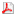 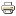 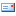 Автор: Administrator  05.08.2011 17:58I. Общие положения1.1. Настоящее Положение обработке персональных данных работников (далее — Положение) МБОУ «Инсарская СОШ №1» разработано в соответствии с Трудовым кодексом Российской Федерации, Конституцией Российской Федерации, Гражданским кодексом Российской Федерации, Федеральным законом «Об информации, информационных технологиях и о защите информации», Федеральным законом «О персональных данных», Правилами внутреннего трудового распорядка Организации.1.2. Цель разработки Положения — определение порядка обработки персональных данных работников Организации; обеспечение защиты прав и свобод работников Организации при обработке их персональных данных, а также установление ответственности должностных лиц, имеющих доступ к персональным данным работников Организации, за невыполнение требований норм, регулирующих обработку и защиту персональных данных.1.3. Порядок ввода в действие и изменения Положения.- Настоящее Положение вступает в силу с момента его утверждения директором МБОУ «Инсарская СОШ №1» и действует бессрочно, до замены его новым Положением.- Все изменения в Положение вносятся приказом.- Все работники Организации должны быть ознакомлены с настоящим Положением под роспись.1.4. Режим конфиденциальности персональных данных снимается в случаях их обезличивания и по истечении 75 лет срока их хранения, или продлевается на основании заключения экспертной комиссии Организации, если иное не определено законом.II. Основные понятия и состав персональных данных работников2.1. Для целей настоящего Положения используются следующие основные понятия:– персональные данные работника — любая информация, относящаяся к определенному или определяемому на основании такой информации работнику, в том числе его фамилия, имя, отчество, год, месяц, дата и место рождения, адрес, семейное, социальное, имущественное положение, образование, профессия, доходы, другая информация, необходимая работодателю в связи с трудовыми отношениями;– обработка персональных данных — сбор, систематизация, накопление, хранение, уточнение (обновление, изменение), использование, распространение (в том числе передача), обезличивание, блокирование, уничтожение персональных данных работников Организации;– конфиденциальность персональных данных — обязательное для соблюдения назначенного ответственного лица, получившего доступ к персональным данным работников, требование не допускать их распространения без согласия работника или иного законного основания;– распространение персональных данных — действия, направленные на передачу персональных данных работников определенному кругу лиц (передача персональных данных) или на ознакомление с персональными данными неограниченного круга лиц, в том числе обнародование персональных данных работников в средствах массовой информации, размещение в информационно-телекоммуникационных сетях или предоставление доступа к персональным данным работников каким-либо иным способом;– использование персональных данных — действия (операции) с персональными данными, совершаемые должностным лицом Организации в целях принятия решений или совершения иных действий, порождающих юридические последствия в отношении работников либо иным образом затрагивающих их права и свободы или права и свободы других лиц;– блокирование персональных данных — временное прекращение сбора, систематизации, накопления, использования, распространения персональных данных работников, в том числе их передачи;– уничтожение персональных данных — действия, в результате которых невозможно восстановить содержание персональных данных в информационной системе персональных данных работников или в результате которых уничтожаются материальные носители персональных данных работников;– обезличивание персональных данных — действия, в результате которых невозможно определить принадлежность персональных данных конкретному работнику;– общедоступные персональные данные — персональные данные, доступ неограниченного круга лиц к которым предоставлен с согласия работника или на которые в соответствии с федеральными законами не распространяется требование соблюдения конфиденциальности.– документированная информация — зафиксированная на материальном носителе путем документирования информация с реквизитами, позволяющими определить такую информацию или ее материальный носитель.2.2. В состав персональных данных работников Организации входят документы, содержащие информацию о паспортных данных, образовании, отношении к воинской обязанности, семейном положении, месте жительства, состоянии здоровья, а также о предыдущих местах их работы.2.3. Комплекс документов, сопровождающий процесс оформления трудовых отношений работника в Организации при его приеме, переводе и увольнении.2.3.1. Информация, представляемая работником при поступлении на работу в Организацию, должна иметь документальную форму. При заключении трудового договора в соответствии со ст. 65 Трудового кодекса Российской Федерации лицо, поступающее на работу, предъявляет работодателю:– паспорт или иной документ, удостоверяющий личность;– трудовую книжку, за исключением случаев, когда трудовой договор заключается впервые или работник поступает на работу на условиях совместительства, либо трудовая книжка у работника отсутствует в связи с ее утратой или по другим причинам;– страховое свидетельство государственного пенсионного страхования;– документы воинского учета — для военнообязанных и лиц, подлежащих воинскому учету;– документ об образовании, о квалификации или наличии специальных знаний — при поступлении на работу, требующую специальных знаний или специальной подготовки;– свидетельство о присвоении ИНН (при его наличии у работника).2.3.2. При оформлении работника в Организацию работником отдела кадров заполняется унифицированная форма Т-2 «Личная карточка работника», в которой отражаются следующие анкетные и биографические данные работника:– общие сведения (Ф.И.О. работника, дата рождения, место рождения, гражданство, образование, профессия, стаж работы, состояние в браке, паспортные данные);– сведения о воинском учете;– данные о приеме на работу;В дальнейшем в личную карточку вносятся:– сведения о переводах на другую работу;– сведения об аттестации;– сведения о повышении квалификации;– сведения о профессиональной переподготовке;– сведения о наградах (поощрениях), почетных званиях;– сведения об отпусках;– сведения о социальных гарантиях;– сведения о месте жительства и контактных телефонах.2.3.3. В отделе кадров Организации создаются и хранятся следующие группы документов, содержащие данные о работниках в единичном или сводном виде:2.3.3.1. Документы, содержащие персональные данные работников (комплексы документов, сопровождающие процесс оформления трудовых отношений при приеме на работу, переводе, увольнении; комплекс материалов по анкетированию, тестированию; проведению собеседований с кандидатом на должность; подлинники и копии приказов по личному составу; личные дела и трудовые книжки работников; дела, содержащие основания к приказу по личному составу; дела, содержащие материалы аттестации работников; служебных расследований; справочно-информационный банк данных по персоналу (картотеки, журналы); подлинники и копии отчетных, аналитических и справочных материалов, передаваемых руководству Организации, руководителям структурных подразделений; копии отчетов, направляемых в государственные органы статистики, налоговые инспекции, вышестоящие органы управления и другие учреждения).2.3.3.2. Документация по организации работы структурных подразделений (положения о структурных подразделениях, должностные инструкции работников, приказы, распоряжения, указания руководства Организации); документы по планированию, учету, анализу и отчетности в части работы с персоналом Организации.III. Сбор, обработка и защита персональных данных3.1. Порядок получения персональных данных.3.1.1. Все персональные данные работника Организации следует получать у него самого. Если персональные данные работника возможно получить только у третьей стороны, то работник должен быть уведомлен об этом заранее и от него должно быть получено письменное согласие. Должностное лицо работодателя должно сообщить работнику Организации о целях, предполагаемых источниках и способах получения персональных данных, а также о характере подлежащих получению персональных данных и последствиях отказа работника дать письменное согласие на их получение.3.1.2. Работодатель не имеет права получать и обрабатывать персональные данные работника Организации о его расовой, национальной принадлежности, политических взглядах, религиозных или философских убеждениях, состоянии здоровья, интимной жизни. В случаях, непосредственно связанных с вопросами трудовых отношений, в соответствии со ст. 24 Конституции Российской Федерации работодатель вправе получать и обрабатывать данные о частной жизни работника только с его письменного согласия.Обработка указанных персональных данных работников работодателем возможна только с их согласия либо без их согласия в следующих случаях:– персональные данные являются общедоступными;– персональные данные относятся к состоянию здоровья работника и их обработка необходима для защиты его жизни, здоровья или иных жизненно важных интересов либо жизни, здоровья или иных жизненно важных интересов других лиц и получение согласия работника невозможно;– по требованию полномочных государственных органов в случаях, предусмотренных федеральным законом.3.1.3. Работодатель вправе обрабатывать персональные данные работников только с их письменного согласия.3.1.4. Письменное согласие работника на обработку своих персональных данных должно включать в себя:– фамилию, имя, отчество, адрес субъекта персональных данных, номер основного документа, удостоверяющего его личность, сведения о дате выдачи указанного документа и выдавшем его органе;– наименование (фамилию, имя, отчество) и адрес оператора, получающего согласие субъекта персональных данных;– цель обработки персональных данных;– перечень персональных данных, на обработку которых дается согласие субъекта персональных данных;– перечень действий с персональными данными, на совершение которых дается согласие, общее описание используемых оператором способов обработки персональных данных;– срок, в течение которого действует согласие, а также порядок его отзыва.3.1.5. Согласие работника не требуется в следующих случаях:1) обработка персональных данных осуществляется на основании Трудового кодекса РФ или иного федерального закона, устанавливающего ее цель, условия получения персональных данных и круг субъектов, персональные данные которых подлежат обработке, а также определяющего полномочия работодателя;2) обработка персональных данных осуществляется в целях исполнения трудового договора;3) обработка персональных данных осуществляется для статистических или иных научных целей при условии обязательного обезличивания персональных данных;4) обработка персональных данных необходима для защиты жизни, здоровья или иных жизненно важных интересов работника, если получение его согласия невозможно.3.2. Порядок обработки, передачи и хранения персональных данных.3.2.1. Работник Организации предоставляет работнику отдела кадров Организации достоверные сведения о себе. Работник отдела кадров Организации проверяет достоверность сведений, сверяя данные, предоставленные работником, с имеющимися у работника документами.3.2.2. В соответствии со ст. 86, гл. 14 ТК РФ в целях обеспечения прав и свобод человека и гражданина директор Организации (Работодатель) и его представители при обработке персональных данных работника должны соблюдать следующие общие требования:3.2.2.1. Обработка персональных данных может осуществляться исключительно в целях обеспечения соблюдения законов и иных нормативных правовых актов, содействия работникам в трудоустройстве, обучении и продвижении по службе, обеспечения личной безопасности работников, контроля количества и качества выполняемой работы и обеспечения сохранности имущества.3.2.2.2. При определении объема и содержания, обрабатываемых персональных данных Работодатель должен руководствоваться Конституцией Российской Федерации, Трудовым кодексом Российской Федерации и иными федеральными законами.3.2.2.3. При принятии решений, затрагивающих интересы работника, Работодатель не имеет права основываться на персональных данных работника, полученных исключительно в результате их автоматизированной обработки или электронного получения.3.2.2.4. Защита персональных данных работника от неправомерного их использования или утраты обеспечивается Работодателем за счет его средств в порядке, установленном федеральным законом.3.2.2.5. Работники и их представители должны быть ознакомлены под расписку с документами Организации, устанавливающими порядок обработки персональных данных работников, а также об их правах и обязанностях в этой области.3.2.2.6. Во всех случаях отказ работника от своих прав на сохранение и защиту тайны недействителен.IV. Передача и хранение персональных данных4.1. При передаче персональных данных работника Работодатель должен соблюдать следующие требования:4.1.1. Не сообщать персональные данные работника третьей стороне без письменного согласия работника, за исключением случаев, когда это необходимо в целях предупреждения угрозы жизни и здоровью работника, а также в случаях, установленных федеральным законом.4.1.2. Не сообщать персональные данные работника в коммерческих целях без его письменного согласия.4.1.3. Предупредить лиц, получивших персональные данные работника, о том, что эти данные могут быть использованы лишь в целях, для которых они сообщены, и требовать от этих лиц подтверждения того, что это правило соблюдено. Лица, получившие персональные данные работника, обязаны соблюдать режим секретности (конфиденциальности). Данное Положение не распространяется на обмен персональными данными работников в порядке, установленном федеральными законами.4.1.4. Осуществлять передачу персональных данных работников в пределах Организации в соответствии с настоящим Положением.4.1.5. Разрешать доступ к персональным данным работников только специально уполномоченным лицам, при этом указанные лица должны иметь право получать только те персональные данные работника, которые необходимы для выполнения конкретной функции.4.1.6. Не запрашивать информацию о состоянии здоровья работника, за исключением тех сведений, которые относятся к вопросу о возможности выполнения работником трудовой функции.4.1.7. Передавать персональные данные работника представителям работников в порядке, установленном Трудовым кодексом Российской Федерации, и ограничивать эту информацию только теми персональными данными работника, которые необходимы для выполнения указанными представителями их функции.4.2. Хранение и использование персональных данных работников:4.2.1. Персональные данные работников обрабатываются и хранятся в отделе кадров.4.2.2. Персональные данные работников могут быть получены, проходить дальнейшую обработку и передаваться на хранение как на бумажных носителях, так и в электронном виде — локальной компьютерной сети и компьютерной программе «1С: Зарплата и кадры».4.3. При получении персональных данных не от работника (за исключением случаев, если персональные данные были предоставлены работодателю на основании федерального закона или если персональные данные являются общедоступными) работодатель до начала обработки таких персональных данных обязан предоставить работнику следующую информацию:– наименование (фамилия, имя, отчество) и адрес оператора или его представителя;– цель обработки персональных данных и ее правовое основание;– предполагаемые пользователи персональных данных;– установленные настоящим Федеральным законом права субъекта персональных данных.V. Доступ к персональным данным работников5.1. Право доступа к персональным данным работников имеют:– директор Организации;– сотрудники отдела кадров;– сотрудники бухгалтерии.5.2. Работник Организации имеет право:5.2.1. Получать доступ к своим персональным данным и ознакомление с ними, включая право на безвозмездное получение копий любой записи, содержащей персональные данные работника.5.2.2. Требовать от Работодателя уточнения, исключения или исправления неполных, неверных, устаревших, недостоверных, незаконно полученных или не являющих необходимыми для Работодателя персональных данных.5.2.3. Получать от Работодателя– сведения о лицах, которые имеют доступ к персональным данным или которым может быть предоставлен такой доступ;– перечень обрабатываемых персональных данных и источник их получения;– сроки обработки персональных данных, в том числе сроки их хранения;– сведения о том, какие юридические последствия для субъекта персональных данных может повлечь за собой обработка его персональных данных.5.2.4. Требовать извещения Работодателем всех лиц, которым ранее были сообщены неверные или неполные персональные данные, обо всех произведенных в них исключениях, исправлениях или дополнениях.Обжаловать в уполномоченный орган по защите прав субъектов персональных данных или в судебном порядке неправомерные действия или бездействия Работодателя при обработке и защите его персональных данных.5.3. Копировать и делать выписки персональных данных работника разрешается исключительно в служебных целях с письменного разрешения начальника отдела кадров.5.4. Передача информации третьей стороне возможна только при письменном согласии работников.VI. Ответственность за нарушение норм, регулирующих обработку и защиту персональных данных6.1. Работники Организации, виновные в нарушении норм, регулирующих получение, обработку и защиту персональных данных работника, несут дисциплинарную административную, гражданско-правовую или уголовную ответственность в соответствии с федеральными законами.6.2. Директор Организации за нарушение норм, регулирующих получение, обработку и защиту персональных данных работника, несет административную ответственность согласно ст. 5.27 и 5.39 Кодекса об административных правонарушениях Российской Федерации, а также возмещает работнику ущерб, причиненный неправомерным использованием информации, содержащей персональные данные работника.№ п/пФ.И.О. , должность ответственногоНаименование мероприятияСрок выполненияОтметка о выполнении1.Становова И.А.директор ОУ17.02 деж.адм.17.02.2014 –22.02.20141.  Работа с сайтом Бас_гов.ру. Публикация материалов.2.  Совещание при директоре по внедрению ФГОС ООО. Комплектование. Учебники.3. Совещание в КпоО по формированию заказа на учебники.4. Подготовка документов к проверке КРУ.5. Корректировка графика отпусков.6. Педсовет.7. Участие в расширенном заседании КДН.8. Работа научно-практической конференции учащихся.Пленарноезачедание.17.0218.02 в 9.0017.02 в 14.30В теч.недели21.02 в 10.018.02 м/зал адм-ции19.02 в 10.002.Андронова Е.В.,
зам. директора по УВР18.02 деж.админ.17.02.2014 –22.02.20141..  Совещание при директоре по внедрению ФГОС ООО. Комплектование.Учебники.2.   Контроль за формированием заказа на учебники.3. Подготовка к педсовету. Итоги 2 триместра.4. «Статград».- пробная работа по математике в 9 кл.5. Подготовка документов к проверке КРУ.18.02 в 9.00До 20.02До 21.0218.023.Найденова А.В.,
зам. директора по УВР19.02 деж.админ17.02.2014 –22.02.20141.Работа модератора с новым сайтом. Поддержка действующего сайта.2. Работа с аттестующимися учителями. Проверка готовности документации.3. Подготовка и проведение НПК.4. Подготовка проекта и сметы для стенда школьной газеты.5. Подготовка к педсовету.6. Совещание при зам.дир по УВР по итогам ВШК в нач.школе.7. Подготовка документов к проверке КРУ. 19.02До 21.0221.02 в 13.00До 24.024.Титова И.А., зам. директора по ВР20.02 деж.админ17.02.2014 –22.02.2014Творческая командировка в школу г. Йошкар-Ола.Подготовка к педсовету. Отчет о поездке.Подготовка к праздничному мероприятию «23 февраля».Подготовка документов к проверке КРУ.16.02 – 19.02До 21.02До 22.02До 24.025.Зобов И.К., зам. директора по безопасности21.02 деж.админ.17.02.2014 –22.02.20141.  Установка «доводчиков» на двери на лестничных пролетах.2.  Подготовка папок поОТ, ПБ, АТЗ для проверки директору школы.3. Ремонт периметрового ограждения. Сварочные работы (орг-ция)4. Контроль за пропускным режимом.5. Подготовка графика дежурства сотрудников на каникулы.10.026.Перепелкин В.А., зам. директора по АХР17.02.2014 –22.02.2014Аварийная ситуация на стояке отопления. Ликвидация.«Калибр» - контроль за выполнением работ.Электрика. Организация работ.Подготовка документов к проверке КРУ.Работа с порталом ЕАСУЗ.До 24.02№Название программыПредметКлассОсобенности программы		1 – 4 классы		1 – 4 классы		1 – 4 классы		1 – 4 классы		1 – 4 классыПримерная программа по русскому языку// Примерные программы по учебным предметам. Начальная школа. В 2 ч. Ч. 1. – 5-е изд., перераб.- М.: Просвещение, 2011, с. 9 – 134 – (Стандарты второго поколения);  Программы по русскому языку.  Н.В.Нечаева //Программы начального общего образования. Система Л.В.Занкова/ Сост. Н.В.Нечаева, С.В. Бухалова.- Самара: Издательский дом «Федоров», 2011.- С. 57-67.Русский язык1-4Рабочая программа ФГОС НОО.Русский язык. Составители: Коломоец С.В., Федько Е.Н., Дерябина Л.О. 2013гПримерная программа по литературному чтению// Примерные программы по учебным предметам. Начальная школа. В 2 ч. Ч. 1. – 5-е изд., перераб.- М.: Просвещение, 2011. С. 135 – 182 – (Стандарты второго поколения); Свиридова В.Ю. Литературное чтение//Программы начального общего образования. Система Л.В.Занкова/ Сост. Н.В.Нечаева, С.В. Бухалова.- Самара: Учебная литература; Издательский дом «Федоров», 2011.- С. 67-104Литературное чтение1-4Рабочая программа ФГОС НОО.Литературное чтение. Составители: Голодняк Л.А.Коломоец С.В., Федько Е.Н., Дерябина Л.О. 2013гПримерная программа по математике. // Примерные программы по учебным предметам. Начальная школа. В 2 ч. Ч.1. – 5-е изд., перераб. – М.: Просвещение, 2011.С. 226 – 269. – (Стандарты второго поколения); И.И. Аргинская. Программа по математике. //Программы начального общего образования. Система Л.В.Занкова / Сост. Н.В.Нечаева, С.В.Бухалова. – Самара: Издательский дом «Федоров», 2011. С. 131 – 157.Математика1-4Рабочая программа ФГОС НОО. Математика. Составители:Голодняк Л.А. Коломоец С.В., Федько Е.Н., Дерябина Л.О. 2013гПримерная  программа по окружающему миру //Примерные программы по учебным предметам. Начальная школа. В 2 ч. Ч. 1.-5-е изд., перераб. -М.: Просвещение, 2011.- с. 270-354. Окружающий мир. Дмитриева Н. Я., Казаков А.Н. 1 класс  //Сборник программ для начальной школы. Система Л.В.  Занкова. – Самара: Учебная литература; Издательский дом «Фёдоров», 2011. – С.158-180.Окружающий мир1-4Рабочая программа ФГОС НОО. Окружающий мир. Составители: Коломоец С.В., Федько Е.Н., Дерябина Л.О. 2013гПримерная программа по изобразительному искусству// Примерные программы по учебным предметам. Начальная школа. В 2 ч. Ч. 2. – 5-е изд; перераб. – М.: Просвещение, 2011. С.  – (Стандарты второго поколения);  Б.М. Неменский, Л.А. Неменская, Н.А.Горяева, А.С. Питерских. Изобразительное искусство. Рабочие программы. Предметная линия учебников под редакцией Б.М. Неменского. 1-4 классы: пособие для учителей общеобразоват.  учреждений / Б.М. Неменский, Л.А. Неменская, Н.А.Горяева, А.С.Питерских.- М.: Просвещение, 2011. С. 3-116.Изобразительное искусство1-4Рабочая программа ФГОС. Изобразительное искусство.Составители:  Голодняк Л.А., ВерзуноваО.А.,Коломоец С.В.,Федько Е.Н., Дерябина Л.О. 2013гПримерная программа по технологии // «Примерных программ по учебным предметам. Начальная школа. В 2 ч. Ч. 1.-5-е изд., перераб. _М.: Просвещение, 2011. - 400 с. – ФГОС, «Программ начального общего образования. Система Л. В. Занкова/ Сост. Н.В. Нечаева, С.В.Бухалова.- Самара: Издательский дом «Фёдоров» 2011. с. 199-217.технология1-4Рабочая программа ФГОС НОО. Технология. Составители:  Голодняк Л.А., ВерзуноваО.А.,Коломоец С.В.,Федько Е.Н., Дерябина Л.О. 2013гПримерная программа по музыке // Примерные программы  по учебным предметам. Начальная школа. В 2 ч. Часть 2.- 3-е изд., перераб.- М.: Просвещение,  2010.- С. 59- 97. 2.Программа. 1-4 класс // Программа общеобразовательных учреждений. Музыка. Г.С.Ригина. - Самара: Издательский дом «Федоров», 2011музыка1-4Рабочая программа ФГОС НОО. музыкаГолева О.Н.2013  годЕ.Н.Еременко. Программа для 1-4 классов общеобразовательных учреждений Краснодарского края. Краснодар: перспективы образования, 2013кубановедение1-4Рабочая программа ФГОС НОО. Технология. Составители: Коломоец С.В., Федько Е.Н., Дерябина Л.О. 2013гКомплексная программа физического воспитания 1-11 классы (программы общеобразовательных учреждений.В.И.Лях, А.А.Зданевич.-5-е изд.-М.: Просвещение, 2008.-126 с. Примерные программы по учебным предметам. Начальная школа. В 2 ч. Ч.2.-5-е изд., перераб.-М.: Просвещение, 2011. С.98-126-(Стандарты второго поколения; Лях В.И. Комплексная программа физического воспитания учащихся, 1-11 классы:М.: Просвещение, 2009. С.3-39Физическая культура1-4Рабочая программа ФГОС НОО.Коробка А.В., Заец Е.В., Дьяченко М.В., Максименко А.Н.2013Примерная программа по русскому языку// Примерные программы по учебным предметам. Начальная школа. В 2 ч. Ч. 1. – 5-е изд., перераб.- М.: Просвещение, 2011, с. 9 – 134 – (Стандарты второго поколения);  Программы по русскому языку.  Н.В.Нечаева //Программы начального общего образования. Система Л.В.Занкова/ Сост. Н.В.Нечаева, С.В. Бухалова.- Самара: Издательский дом «Федоров», 2011.- С. 57-67.Русский язык1-4Рабочая программа ФГОС НОО. Русский язык.Составители Голодняк Л.А.Бардакова Л.М.Верзунова О.А.2012 г.Примерная программа по литературному чтению// Примерные программы по учебным предметам. Начальная школа. В 2 ч. Ч. 1. – 5-е изд., перераб.- М.: Просвещение, 2011. С. 135 – 182 – (Стандарты второго поколения); Свиридова В.Ю. Литературное чтение//Программы начального общего образования. Система Л.В.Занкова/ Сост. Н.В.Нечаева, С.В. Бухалова.- Самара: Учебная литература; Издательский дом «Федоров», 2011.- С. 67-104Литературное чтение1-4Рабочая программа ФГОС НОО. Литературное чтение.Составители Голодняк Л.А.Бардакова Л.М.Верзунова О.А.2012 г.Примерная программа по математике // Примерные программы по учебным предметам. Начальная школа. В 2 ч. Ч.1. – 5-е изд., перераб. – М.: Просвещение, 2011.С. 226 – 269. – (Стандарты второго поколения); И.И. Аргинская. Программа по математике. //Программы начального общего образования. Система Л.В.Занкова / Сост. Н.В.Нечаева, С.В.Бухалова. – Самара: Издательский дом «Федоров», 2011. С. 131 – 157.Математика1-4Рабочая программа ФГОС НОО. Математика.Составители Голодняк Л.А.Бардакова Л.М.Верзунова О.А.2012 г.Примерная  программа по окружающему миру //Примерные программы по учебным предметам. Начальная школа. В 2 ч. Ч. 1.-5-е изд., перераб. -М.: Просвещение, 2011.- с. 270-354. Окружающий мир. Дмитриева Н. Я., Казаков А.Н. 1 класс  //Сборник программ для начальной школы. Система Л.В.  Занкова. – Самара: Учебная литература; Издательский дом «Фёдоров», 2011. – С.158-180.Окружающий мир1-4Рабочая программа ФГОС НОО. Окружающий мир.Составители Голодняк Л.А.Бардакова Л.М.Верзунова О.А.2012 г.Примерная программа по изобразительному искусству.// Примерные программы по учебным предметам. Начальная школа. В 2 ч. Ч. 2. – 5-е изд; перераб. – М.: Просвещение, 2011. С.  – (Стандарты второго поколения);  Изобразительное искусство. С.Г.Ашикова - Самара: Издательский дом «Федоров», 2011Изобразительное искусство.1-4Рабочая программа ФГОС НОО.Изобразительное искусство.Составители Голодняк Л.А.Бардакова Л.М.Верзунова О.А.2012 г.Примерная программа по технологии // «Примерных программ по учебным предметам. Начальная школа. В 2 ч. Ч. 1.-5-е изд., перераб. _М.: Просвещение, 2011. - 400 с. – ФГОС, «Программ начального общего образования. Система Л. В. Занкова/ Сост. Н.В. Нечаева, С.В.Бухалова.- Самара: Издательский дом «Фёдоров» 2011. с. 199-217.Технология .Н.А.Цирулик - Самара: Издательский дом «Федоров», 2011Технология1-4Рабочая программа ФГОС НОО. Технология.Составители Голодняк Л.А.Бардакова Л.М.Верзунова О.А.2012 г.Примерная программа по музыке // Примерные программы  по учебным предметам. Начальная школа. В 2 ч. Часть 2.- 3-е изд., перераб.- М.: Просвещение,  2010.- С. 59- 97. Музыка. Г.С.Ригина. - Самара: Издательский дом «Федоров», 2011музыка1-4Рабочая программа ФГОС НОО. музыкаСоставительГолева О.Н.2012  годАнглийский язык .Биболетова М.З., Трубанева Н.Н.- Программа  курса английского языка к УМК Английский с удовольствием для 2-11 классов. Обнинск: Титул, 2011Английский язык2-4Рабочая программа ФГОС НОО. МузыкаСоставительВершалович О.М.2013  годПримерная программа по русскому языку//Примерные программы по учебным предметам. Начальная школа. В 2 ч. Ч. 1. – 5-е изд., перераб.- М.: Просвещение, 2011, с. 9 – 134 – (Стандарты второго поколения);  Программы по русскому языку. Автор А.В.Полякова //Программы начального общего образования. Система Л.В.Занкова/ Сост. Н.В.Нечаева, С.В. Бухалова.- Самара: Издательский дом «Федоров», 2011.- с. 57-67.Русский язык1-4Рабочая программа ФГОС НОО.Русский язык.Составитель Карамушко Е.Г.2011 г.Примерная программа по литературному чтению// Примерные программы по учебным предметам. Начальная школа. В 2 ч. Ч. 1. – 5-е изд., перераб.- М.: Просвещение, 2011. С. 135 – 182 – (Стандарты второго поколения); Свиридова В.Ю. Литературное чтение//Программы начального общего образования. Система Л.В.Занкова/ Сост. Н.В.Нечаева, С.В. Бухалова.- Самара: Учебная литература; Издательский дом «Федоров», 2011.- С. 67-104Литературное чтение1-4Рабочая программа ФГОС НОО.Литературное чтение.Составитель Карамушко Е.Г.2011Примерная программа по математике // Примерные программы по учебным предметам. Начальная школа. В 2 ч. Ч.1. – 5-е изд., перераб. – М.: Просвещение, 2011.С. 226 – 269. – (Стандарты второго поколения); И.И. Аргинская. Программа по математике. //Программы начального общего образования. Система Л.В.Занкова / Сост. Н.В.Нечаева, С.В.Бухалова. – Самара: Издательский дом «Федоров», 2011. С. 131 – 157.Математика 1-4Рабочая программа ФГОС НОО.Математика.Составитель Карамушко Е.Г.2011 г.Примерная  программа по окружающему миру //Примерныепрограииы по учебным предметам. Начальная школа. В 2 ч. Ч. 1.-5-е изд., перераб. -М.: Просвещение, 2011.- с. 270-354. Окружающий мир. Дмитриева Н. Я., Казаков А.Н.   //Сборник программ для начальной школы. Система Л.В.  Занкова. – Самара: Учебная литература; Издательский дом «Фёдоров», 2011. – С.179-184.Окружающий мир1-4Рабочая программа ФГОС НОО.Окружающий мир.Составитель Никитина И.В.2011 год.Примерная  программа по технологии // Примерные программы по учебным предметам  Начальная школа. В 2 ч. Ч. 1.-5-е изд., перераб. -М.: Просвещение, 2011.- с. 356-393.Технология. 1 класс. Цирулик  Н. А.  //Сборник программ для начальной школы. Система Л.В.  Занкова. – Самара: Учебная литература; Издательский дом «Фёдоров», 2011. –  С.199- 217.технология1-4Рабочая программа ФГОС НОО.Технололия.Составитель Никитина И.В.2011Программа для 1-4 классов общеобразовательных учреждений Краснодарского края «Кубановедение», авторы: Ерёменко Е. Н. , Зыгина Н. М. и др. Краснодар: Перспективы образования, 2009.-20с.кубановедение1-4Рабочая программа ФГОС НОО.Кубановедение.Составитель Никитина И.В.2011 г.Примерная программа по изобразительному искусству.// Примерные программы по учебным предметам. Начальная школа. В 2 ч. Ч. 2. – 5-е изд; перераб. – М.: Просвещение, 2011. С.  – (Стандарты второго поколения);  Б.М.Неиенский. Л.А.Неменская, Н.А.Горяева, А.С.Питерских. Изобразительное искусство. Рабочие программы. Предметная линия учебников под редакцией Б.М.Неменского. 1-4 классы: пособие для учителей общеобразоват.  учреждений / Б.М.Неменский, Л.А.Неменская, Н.А.Горяева, А.С.Питерских.- М.: Просвещение, 2011. С. 3-116.Изобразительное искусство1 -4Рабочая программа ФГОС НООСоставитель Лысова И.Л.Синельникова Е.С.2011 г.Бим И.Л., Рыжова Л.И. Немецкий язык. Рабочие программы. Предметная линия учебников И.Л.Бим 2-4 классы. Пособие для учителей общеобразовательных учреждений / И.Л. Бим, Л.И.Рыжова.- М.: Просвещение, 2011.- 120сНемецкий язык2-4Рабочая ФГОС  НОО.Немецкий язык.Нанный  А.А.овоселецкая А.А.2011Английский язык .Биболетова М.З., Трубанева Н.Н.- Программа  курса английского языка к УМК Английский с удовольствием для 2-11 классов. Обнинск: Титул, 2011Английский язык2-4 Рабочая ФГОС  НОО.Немецкий язык.Стрижак В.В.анный  А.А.2011Примерная программа по музыке // Примерные программы  по учебным предметам. Начальная школа. В 2 ч. Часть 2.- 3-е изд., перераб.- М.: Просвещение,  2010.- С. 59- 97. 2.Программа. 1-4 класс // Программа общеобразовательных учреждений. Музыка. 1-8 классы / [И. Б. Кадабнова, В.О. Усачева, Л.В. Школяр и др.];   под руководством Д.Б. Кабалевского.-  М.: Просвещение, 2004.-С. 47-84.музыка1-4Рабочая программа ФГОС НОО музыка. Голева О.Н.2010Примерная программа по русскому языку//Примерные программы по учебным предметам. Начальная школа. В 2 ч. Ч. 1. – 5-е изд., перераб.- М.: Просвещение, 2011, с. 9 – 134 – (Стандарты второго поколения);  Программы по русскому языку. Автор А.В.Полякова //Программы начального общего образования. Система Л.В.Занкова/ Сост. Н.В.Нечаева, С.В. Бухалова.- Самара: Издательский дом «Федоров», 2011.- с. 57-67.Русский язык1-4Рабочая программа ФГОС НОО.Русский язык.Составители Булгакова Л.А.Фостенко И.Л.Костюк  В.П.2010  г.Примерная программа по литературному чтению// Примерные программы по учебным предметам. Начальная школа. В 2 ч. Ч. 1. – 5-е изд., перераб.- М.: Просвещение, 2011. С. 135 – 182 – (Стандарты второго поколения); Свиридова В.Ю. Литературное чтение//Программы начального общего образования. Система Л.В.Занкова/ Сост. Н.В.Нечаева, С.В. Бухалова.- Самара: Учебная литература; Издательский дом «Федоров», 2011.- С. 67-104Литературное чтение1-4Рабочая программа ФГОС НОО.Литературное чтение.Составители Булгакова Л.А.Фостенко И.Л.Костюк  В.П.2010  г.Примерная программа по математике // Примерные программы по учебным предметам. Начальная школа. В 2 ч. Ч.1. – 5-е изд., перераб. – М.: Просвещение, 2011.С. 226 – 269. – (Стандарты второго поколения); И.И. Аргинская. Программа по математике. //Программы начального общего образования. Система Л.В.Занкова / Сост. Н.В.Нечаева, С.В.Бухалова. – Самара: Издательский дом «Федоров», 2011. С. 131 – 157.математика1-4Рабочая программа ФГОС НОО.Литературное чтение.Составители Булгакова Л.А.Фостенко И.Л.Костюк  В.П.2010  г.Примерная  программа по окружающему миру //Примерныепрограииы по учебным предметам. Начальная школа. В 2 ч. Ч. 1.-5-е изд., перераб. -М.: Просвещение, 2011.- с. 270-354. Окружающий мир. Дмитриева Н. Я., Казаков А.Н. 1 класс  //Сборник программ для начальной школы. Система Л.В.  Занкова. – Самара: Учебная литература; Издательский дом «Фёдоров», 2011. – С.179-184.Окружающий мир1-4Рабочая программа ФГОС НОО.Окружающий мир.Составители Булгакова Л.А.Фостенко И.Л.Костюк  В.П.2010  г.Примерная  программа по технологии // Примерные программы по учебным предметам  Начальная школа. В 2 ч. Ч. 1.-5-е изд., перераб. -М.: Просвещение, 2011.- с. 356-393.Технология. 1 класс. Цирулик  Н. А.  //Сборник программ для начальной школы. Система Л.В.  Занкова. – Самара: Учебная литература; Издательский дом «Фёдоров», 2011. –  С.199- 217.технология1-4Рабочая программа ФГОС НОО.Технология.Составители Булгакова Л.А.Фостенко И.Л.Костюк  В.П.2010  г.Примерная программа по физической культуре// Примерные программы по учебным предметам. Начальная школа. В 2-х частях. Ч.2.- 5-е изд., перераб.-М.: Просвещение, 2011 г.- С.98-126.Лях В.И. Комплексная программа физического воспитания 1-11 классы (программы общеобразовательных учреждений): М.: Просвещение, 2009 .- С3-39.Физическая культура1-4Рабочая программа ФГОС НОО.Физическая культура.Составители:Печёнкин А.В.2010 гПрограмма для 1-4 классов общеобразовательных учреждений Краснодарского края «Кубановедение», авторы: Ерёменко Е. Н. , Зыгина Н. М. и др. Краснодар: Перспективы образования, 2009.-20с.кубановедение1-4Рабочая программа ФГОС НОО.кубановедение Составители Булгакова Л.А.Фостенко И.Л.Костюк  В.П.2010  г.Примерная программа по изобразительному искусству.// Примерные программы по учебным предметам. Начальная школа. В 2 ч. Ч. 2. – 5-е изд; перераб. – М.: Просвещение, 2011. С.  – (Стандарты второго поколения);  Б.М.Неиенский. Л.А.Неменская, Н.А.Горяева, А.С.Питерских. Изобразительное искусство. Рабочие программы. Предметная линия учебников под редакцией Б.М.Неменского. 1-4 классы: пособие для учителей общеобразоват.  учреждений / Б.М.Неменский, Л.А.Неменская, Н.А.Горяева, А.С.Питерских.- М.: Просвещение, 2011. С. 3-116.Изобразительное искусство1-4Рабочая программа ФГОС НОО.Изобразительное искусство Составители Булгакова Л.А.Фостенко И.Л.Костюк  В.П.2010  г.Программы для общеобразовательных школ для 4- 5 классов «Основы религиозных культур  и светской  этики»  Данилюк А.Я.-М.: Просвещение,  2010ОРКС4 классРабочая программа ФГОС НОО.ОРКС Составитель Булгакова Л.А.Основная общая школа (5-9 классы)Основная общая школа (5-9 классы)Основная общая школа (5-9 классы)Основная общая школа (5-9 классы)Основная общая школа (5-9 классы)Русский язык и литератураРусский язык и литератураРусский язык и литератураРусский язык и литератураРусский язык и литератураПримерная программа по учебным предметам. Литература, 5 -9 классы; 2 издание, доработанное.- М.: Просвещение, 2011 год – С. 3 – 87  Литература. 5 класс   //  Программы  общеобразовательных учреждений. Литература. 5-11 классы ( базовый уровень и  профильный уровень).  Под редакцией В Ф. Чертова.- 8-е изд., М.:  Просвещение, 2007 -С.3 - 71.Литература 5 – 9(5 класс)Рабочая программа ФГОС Острикова И.А., Крикунова В.М.Рабочие программы. Литература. Предметная линия учебников под редакцией В.Ф.Чертова. 5-9 класс   //  - М.:  Просвещение, 2011.-С.3-127.Примерная программа по учебным предметам. Литература. 5-9 классы: проект.-2-е изд., дораб.-М.:   Просвещение, 2011.- С.1-176.-(Стандарты второго поколения)Литература5 – 9 ( 6 класс)Рабочая программа ФГОС Бурмистрова О.И.Программы по русскому  для общеобразовательных учреждений.5-11 классы: основной курс, элективные курсы / ав.-сост.С.И. Львова .- 2-е изд., перераб., - М.: Мнемозина, 2008.-С.109- 119.Примерные программы по учебным предметам. Русский язык.5-9классы: проект.- 3-е изд., дораб. - М.: Просвещение, 2011,с. 3 – 48 -(Стандарты второго поколения).Русский язык5 – 9 ( 6 класс)Рабочая программа ФГОС Бурмистрова О.И.Программы по русскому  для общеобразовательных учреждений.5-11 классы: основной курс, элективные курсы / авт.- сост. С.И. Львова .- 2-е изд., перераб., - М.: Мнемозина, 2008.-С.109- 119»;   УМК по русскому языку С. И. ЛьвовойРусский язык5 – 9 (5 класс)Рабочая программа ФГОС Острикова И.А., Крикунова В.М.Русский язык. 7 класс // Программы по русскому языку для  общеобразовательных учреждений. 5 – 11 классы. Основной курс. Элективные курсы / автор – составитель С.И. Львова.- 2-е изд.,  переработанное.-  М.: Мнемозина,  2008.- С.66-83.Русский язык7Рабочая программа 2 видаОстрикова И. А.Программа разработана на основе авторской программыЛитература. 7 класс // Программы  общеобразовательных учреждений. Литература . 5 – 11 классы;  под редакцией В. Я. Коровиной / [Я.В. Коровина и др.  ].- 6-е изд.,  переработанное.-  М.: Просвещение,  2005.- С.30- 40литература7Рабочая программа 1 видаОстрикова И. А.Русский язык. 8 класс // Программы по русскому языку для  общеобразовательных учреждений. 5 – 11 классы. Основной курс. Элективные курсы / автор – составитель С.И. Львова.- 2-е изд.,  переработанное.-   М.: Мнемозина,  2008.- С.84- 108Русский язык8Рабочая программа 1 видаОстрикова И. А.Литература. 8 класс // Программы  общеобразовательных учреждений. Литература . 5 – 11 классы;  под редакцией В. Я. Коровиной / [Я.В. Коровина и др.  ].- 6-е изд.,  переработанное.-  М.: Просвещение,  2005.- С. 40- 48литература8Рабочая  программа 1 видаОстрикова И. А.Программы по русскому языку для общеобразовательных учреждений. 5 – 11 классы. Основной курс. Элективные курсы. 2-е издание, переработанное; автор – составитель С. И. Львова; М.: Мнемозина, 2008 год, с.109-119.Русский язык9Рабочая программа 2 видаОстрикова И. А.Литература.  9 класс // Программы  общеобразовательных учреждений. Литература . 5 – 11 классы;  под редакцией В. Я. Коровиной / [Я.В. Коровина и др.  ].- 6-е изд.,  переработанное.-  М.: Просвещение,  2005.- С.  48- 61.литература9Рабочая  программа 1 видаОстрикова И. А.МатематикаМатематикаМатематикаМатематикаМатематика1) Примерные программы по учебным предметам. Математика. 5-9 классы.- 3-е изд., перераб.- М.: Просвещение,2011.-64с.- ( Стандарты второго поколения).2)  Программы. Математика.5-6 классы. Алгебра.7-9 классы. Алгебра и начала анализа. 10-11 классы/ авт.-сост. И.И.Зубарева,В.Г. Мордкович.- 2-е изд., испр. и доп. – М.: Мнемозина,2009.-63с.Математика 5 – 6 (6 класс)Рабочая  программа ФГОС Сорокина Г.В.1)Примерные программы по учебным предметам. Математика. 5-9 классы.- 3-е изд., перераб.- М.: Просвещение,2011.-64с.- ( Стандарты второго поколения).2)  Программы. Математика.5-6 классы. Алгебра.7-9 классы. Алгебра и начала анализа. 10-11 классы/ авт.-сост. И.И.Зубарева, В.Г. Мордкович.- 2-е изд., испр. и доп. – М.: Мнемозина,2009.-63с.Математика 5 – 6 (5 класс)Рабочая  программа ФГОС Таранова С.Г.Алгебра . 7 класс/ [Зубарева И. И., Мордкович А. Г.] Программы. Математика 5- классы.  Алгебра.7 – 9 классы.  Алгебра и начала анализа 10-11 классы/ авт.-сост.И.И. Зубарева , А.Г. Мордкович. -М.: Мнемозина, 2008. –С15- 31.   Алгебра 7Рабочая программа 1 видаМинченко Г.А.Алгебра . 8 класс/ [Зубарева И. И., Мордкович А. Г.] Программы. Математика 5- классы.  Алгебра.7 – 9 классы.  Алгебра и начала анализа 10-11 классы/ авт.-сост.И.И. Зубарева , А.Г. Мордкович. -М.: Мнемозина, 2008. –С15- 31.   Алгебра 8Рабочая программа 1 видаМинченко Г.А.Алгебра . 9 класс/ [Зубарева И. И., Мордкович А. Г.] Программы. Математика 5- классы.  Алгебра.7 – 9 классы.  Алгебра и начала анализа 10-11 классы/ авт.-сост.И.И. Зубарева , А.Г. Мордкович. -М.: Мнемозина, 2008. –С15- 31.   Алгебра 9Рабочая программа 1 видаМинченко Г.А.Геометрия 7-9 класс/ [АтанасянЛ.С.и др.] Программы общеобразовательных учреждений. Геометрия 7-9 классы/ составитель Т.А. Бурмистрова.- М.: просвещение,2008.- С. 19- 42.Геометрия7 - 9Рабочая программа 1 видаМинченко Г.А.Физика и информатикаФизика и информатикаФизика и информатикаФизика и информатикаФизика и информатикаГутник Е.М., Пёрышкин А.В. Физика. 7- 9 классы// Программы для общеобразовательных учреждений. Физика. Астрономия. 7-11 класс/ сост. В.А. Коровин, В.А. Орлов.- М.: Дрофа, 2009.- С.106- 108.физика7Рабочая  программа 1 видаЧугунова Н.В.Гутник Е.М., Пёрышкин А.В. Физика. 7- 9 классы// Программы для общеобразовательных учреждений. Физика. Астрономия. 7-11 класс/ сост. В.А. Коровин, В.А. Орлов.- М.: Дрофа, 2009.- С.108- 111физика8Рабочая  программа 1 видаКлочкова В.М.Гутник Е.М, Пёрышкина А.В. Физика. 7 – 9 классы. Программы для общеобразовательных учреждений . Физика. Астрономия. 7 – 11 кл. /сост. В.А. Коровин, В.А. Орлов. – М. : Дрофа, 2009.  С. 111 – 114.Физика 9Рабочая программа 1 видаШевченко В.А.Босова  Л.Л.   Программа  курса  Информатики и ИКТ для   средней общеобразовательной школы /  Л.Л. Босова // Программы для общеобразовательных учреждений: Информатика. 2-11 классы  / Составитель М.Н. Бородин. – 2-е изд., испр., доп.– М.: БИНОМ;  Лаборатория знаний, 2005.- С.380.Информатика и ИКТ7Рабочая программа 1 видаСоставитель Силаев М.АИнформатика и ИКТ  для основной школы (8-9 классы) / [И.Г. Семакин, Л.А.Залогова ,С.В.Русаков , Л.В. Шестакова] // Программы для общеобразовательных учреждений : информатика 2-11 классы /составитель  М.Н. Бородин  –М.: БИНОМ;  Лаборатория знаний, 2009.- С.401-412.Информатика и ИКТ8Рабочая программа 1 видаСоставитель Силаев М.АПрограмма базового курса « Информатика и ИКТ» для основной школы (8-9 классы) / [И.Г. Семакин, Л.А.Залогов , С.В. Русаков ,                 Л.В. Шестаковой ]  // Программы для общеобразовательных учреждений : информатика 2-11 классы /составитель  М.Н. Бородин  –М.: БИНОМ;  Лаборатория знаний, 2010.- С.401-412.  Информатика и ИКТ9РабочаяПрограмма 1 видаСоставитель Силаев М.А.Биология и химияБиология и химияБиология и химияБиология и химияБиология и химияПримерная программа по учебным предметам. Биология.6-9 классы. Естествознание.5 класс: проект.- М.: Просвещение, 2010. – 3-73 с.Биология 5- 9 классы/ Программа Понамарёва  И.Н. и др.- Вентана- Граф.-М.: 2013.-  С.3- 302.Биология5 – 9 (5 класс)Рабочая  программа ФГОСДербенова С.Л.Примерная программа по учебным предметам. Биология.6-9 классы. Естествознание.5 класс: проект.- М.: Просвещение, 2010. – 3-73 с.Биология5 – 9 (6 класс)Рабочая  программа ФГОСДербенова С.Л.Константинов В.М. Кучменко В.С. Пономарева  И.Н.7 класс. Животные // Природоведение. Биология. Экология: 5-11классы: программы / [Т.С.Сухова и др] . – М.: Вентана- Граф, 2009.- С.49-63биология7Рабочая программа 1 видаДербенова С.Л.Драгомилов А.Г. Маш Р.Д. 8 класс. Человек и его здоровье // Природоведение. Биология. Экология: 5-11классы: программы / [Т.С.Сухова и др] . – М.: Вентана- Граф, 2009.- С.64-72биология8Рабочая программа 1 видаДербенова С.Л.Пономарева И.Н. 9 класс. Основы общей биологии // Природоведение. Биология. Экология: 5-11классы: программы / [Т.С.Сухова и др]. – М.: Вентана- Граф, 2009.- С.73-83биология9Рабочая программа 1 видаДербенова С.Л.Новошинский И. И.,Новошинская Н. С. Программа курса, тематическое и поурочное планирование к учебнику И.И. Новошинского, Н.С. Новошинской «Химия» для 8 класса общеобразова-тельных учреждений / И.И.  Новошинский, Н. С.   Новошинская.- М.: ООО ТИД  Русское слово - РС, 2008.- 88сХимия 8 Рабочая программа 1 видаКлочкова В.М.Новошинский И. И., Новошинская Н. С.  Программа курса, тематическое и поурочное планирование к учебнику И.И. Новошинского,  Н.С. Новошинской « Химия» для 9 класса общеобразовательных учреждений/  И. И. Новошинский  Н. С. Новошинская. - М.: ООО ТИД Русское слово- РС, 2008.- 100с.Химия 9Рабочая программа 1 видаКлочкова В.М.История,  обществознаниеИстория,  обществознаниеИстория,  обществознаниеИстория,  обществознаниеИстория,  обществознаниеПримерная основная образовательная программа образовательного учреждения (раздел 1.2.3.8) история России, Всеобщая история.- М.: Просвещение, 2011.программы Данилов Д.Д., Кузнецов А.В., Лисейцев Д.В. Рабочая программа «История России и всеобщая история» 5–9 классы.-М.: БАЛАСС, 2013 г.История 5-9 (5 класс)Рабочая  программа ФГОСПетухова Ю.Л.Примерные программы по учебным предметам. Обществознание 5-9 классы. (Стандарты второго поколения). М.: Просвещение, 2010 год и Д.Д. Данилов, Е.В. Сизова С.М. Давыдова, А.А. Николаева, Л.Н. Корпачева, Н.С. Павлова, С.В. Паршина, М.Е. Турчина. Программа по обществознанию 5-9классы. http://www.school2100.ru/ uroki/general/social_studies.phpобществознание5-9 (5 класс)Рабочая  программа ФГОСПетухова Ю.Л.Примерные программы по учебным предметам. Обществознание 5-9 классы. (Стандарты второго поколения). М.: Просвещение, 2010 год и Д.Д. Данилов, Е.В. Сизова С.М. Давыдова, А.А. Николаева, Л.Н. Корпачева, Н.С. Павлова, С.В. Паршина, М.Е. Турчина. Программа по обществознанию 5-9классы. http://www.school2100.ru/ uroki/general/social_studies.phpобществознание5-9 (6 класс)Рабочая  программа ФГОСПетухова Ю.Л.программы Данилов Д.Д., Кузнецов А.В., Лисейцев Д.В. РАБОЧАЯ ПРОГРАММА «ИСТОРИЯ РОССИИ И ВСЕОБЩАЯ ИСТОРИЯ» 5–9 КЛАССЫ. http://www.school2100.ru/ uroki/general/social_studies.php.История 5-9 (6 класс)Рабочая  программа ФГОСЗахарченко Н.М.Юдовская А.Я. Ванюшкина  Л.М. Новая история 7-8  класс / Программы общеобразовательных учреждений. История. Обществознание. 5-11класс.- 6-е изд. - М.: Просвещение, 2008.- С.48-62.    Данилов А.А., Косулина  Л.Г. Программа. История России XVII - XVIII в. 6-9 класс // Программы общеобразовательных учреждений: История. Обществознание. 6 – 11 классы. – 4-е изд. – М.: Просвещение,2009.- С.11-16.История 7Рабочая программа 1 видаБухавец Е.В.Обществознание. 6-9 классы / [Л.Н. Боголюбов и др.] // Обществознание. Программы общеобразовательных учреждений.6-11 классы. – 2 изд.- М.: Просвещение, 2010.-С. 9 - 11.обществознание7Рабочая программа 1 видаБухавец Е.В.Юдовская А.Я. Ванюшкина  Л.М. Новая история 7-8  класс / Программы общеобразовательных учреждений. История. Обществознание. 5-11класс.- 6-е изд. -  М.: Просвещение, 2008.- С. 59-62.   2.      Данилов А.А., Косулина  Л.Г. Программа. История России XVII - XVIII в. 6-9 класс // Программы общеобразовательных учреждений: История. Обществознание. 6 – 11 классы. – 4-е изд. – М.: Просвещение, 2009.- С.17-23.История 8Рабочая программа 1 видаМальцева Н.А.Юдовская А.Я. Ванюшкина  Л.М. Новая история 7-8  класс / Программы общеобразовательных учреждений. История. Обществознание. 5-11класс.- 6-е изд. -  М.: Просвещение, 2008.- С. 59-62.   2.      Данилов А.А., Косулина  Л.Г. Программа. История России XVII - XVIII в. 6-9 класс // Программы общеобразовательных учреждений: История. Обществознание. 6 – 11 классы. – 4-е изд. – М.: Просвещение, 2009.- С.17-23.История 8Рабочая программа 1 видаЗахарченко Н.М.Обществознание. 8 класс / Л.Н. Боголюбов, Н.И. Городецкая, Л.Ф.Иванова, А.И.Матвеев // Программы общеобразовательных учреждений. Обществознание. 6 – 11 классы. – М.: Просвещение, 2009. С. 3 – 15.обществознание8Рабочая программа 1 видаМальцева Н.А.Обществознание. 8 класс / Л.Н. Боголюбов, Н.И. Городецкая, Л.Ф.Иванова, А.И.Матвеев // Программы общеобразовательных учреждений. Обществознание. 6 – 11 классы. – М.: Просвещение, 2009. С. 3 – 15.обществознание8Рабочая программа 1 видаЗахарченко Н.М.Сороко- Цюпа А.О., Стрелова О.Ю. Новейшая история зарубежных стран. ХХ- начало ХХI века. 9  класс / Программы общеобразовательных учреждений. История. Обществознание. 5-11класс.- 6-е изд. -  М.: Просвещение, 2008.- С. 62-76.    2.      Данилов А. А., Косулина  Л.Г. Программа.  Россия в ХХ- начале ХХI века.  класс // Программы общеобразовательных учреждений. История. Обществознание. 6-11класс.- 4-е изд. -  М.: Просвещение, 2010.- С. 24-39.   История 9Рабочая программа 2 видаМальцева Н.А.Сороко- Цюпа А.О., Стрелова О.Ю. Новейшая история зарубежных стран. ХХ- начало ХХI века. 9  класс / Программы общеобразовательных учреждений. История. Обществознание. 5-11класс.- 6-е изд. -  М.: Просвещение, 2008.- С. 62-76.    2.      Данилов А. А., Косулина  Л.Г. Программа.  Россия в ХХ- начале ХХI века.  класс // Программы общеобразовательных учреждений. История. Обществознание. 6-11класс.- 4-е изд. -  М.: Просвещение, 2010.- С. 24-39.   История 9Рабочая программа 2 видаПетухова Ю.Л.Обществознание. 6-9 классы / [Л.Н. Боголюбов и др.] // Обществознание. Программы общеобразовательных учреждений.6-11 классы. – 2 изд.- М.: Просвещение,2010.-С. 11– 13.Обществознание 9Рабочая программа 1 видаМальцева Н.А.Обществознание. 6-9 классы / [Л.Н. Боголюбов и др.] // Обществознание. Программы общеобразовательных учреждений.6-11 классы. – 2 изд.- М.: Просвещение,2010.-С. 11– 13.Обществознание 9Рабочая программа 1 видаПетухова Ю.Л.ОБЖОБЖОБЖОБЖПримерное  содержание учебной программы ОБЖ (8 класс)// Основы безопасности жизнедеятельности. 1-11 классы/ [ А.Т.Смирнов, Б.О. Хренников и др.]; под ред. А.Т. Смирнова.- 3-е изд.- М.: Просвещение, 2008.- С.41- 45.ОБЖ8Рабочая программа 1 видаАракельянц Н.Н.Примерное  содержание учебной программы ОБЖ (8 класс)// Основы безопасности жизнедеятельности. 1-11 классы/ [ А.Т.Смирнов, Б.О. Хренников и др.]; под ред. А.Т. Смирнова.- 3-е изд.- М.: Просвещение, 2008.- С.45- 50.ОБЖ9Рабочая программа 1 видаАракельянц Н.Н.КубановедениеКубановедениеКубановедениеКубановедениеПрограмма курса «Кубановедение» Л.А. Галутво, А.А. Зайцев и др. /ОИПЦ «Перспективы образования» Краснодар 2012 годкубановедение5-6 классыРабочая программа ФГОС Чугунова Н.А.2012Программы для 5-9 классов общеобразовательных учреждений Краснодарского края/ [А.А. Зайцев Л.М. Галутво, В.Н. Бассий, Ю.А. Болдырев и др].- Краснодар: Перспективы образования, 2012.- 64 с.кубановедение7 классРабочая программа 1 видаЧугунова Н.А.Программы для 5-9 классов общеобразовательных учреждений Краснодарского края/ [А.А. Зайцев Л.М. Галутво, В.Н. Бассий, Ю.А. Болдырев и др].- Краснодар: Перспективы образования, 2012.- 64 с.кубановедение8 классРабочая программа 1 видаЧугунова Н.А.Программа для 5-9 классов общеобразовательных учреждений Краснодарского края / [А.А.Зайцев,Л.М. Галутво, В.Н. Бассий, Ю.А. Болдырев и др].- Краснодар: Перспективы образования, 2012.-64скубановедение9 классРабочая программа 1 видаЧугунова Н.А.ГеографияГеографияГеографияГеографияГеографияПрограмма основного общего образования по географии 5- 9 классы Баринов И.И., Дронов В.П., Душина И.В., Савельева Л.Е.// Рабочие программы. География 5- 9 классы; учебно- методическое пособие/сост. Курчина С.В. М.: Дрофа, 2012 г.география5-9 классыРабочая программа ФГОС ОООБрославец Л.Ю.2012, 2013Душина И.В. Материки, океаны, народы и страны. 7 класс// Программы для общеобразовательных учреждений: география. 6-11 классы/ сост. Е.В. Овсянникова.- 2-е изд., стереотип.- М.: Дрофа, 2009.-С.17-30География 7Рабочая программа 2 вида.Шульга С.Б.Душина И.В. Материки, океаны, народы и страны. 7 класс// Программы для общеобразовательных учреждений: география. 6-11 классы/ сост. Е.В. Овсянникова.- 2-е изд., стереотип.- М.: Дрофа, 2009.-С.17-30География 7Рабочая программа 2 вида.Брославец Л.Ю.Баринова И.И., Дронов В.П. География России 8-9 классы// Программы для общеобразовательных учреждений: география. 6-11 классы/ сост. Е.В. Овсянникова.- 2-е изд., стереотип.- М.: Дрофа, 2009.-С.31-38География 8Рабочая программа 1 вида.Шульга С.Б.Баринова И.И., Дронов В.П. География России 8-9 классы// Программы для общеобразовательных учреждений: география. 6-11 классы/ сост. Е.В. Овсянникова.- 2-е изд., стереотип.- М.: Дрофа, 2009.-С.39-52География 9Рабочая программа 2 вида.Брославец Л.Ю.Иностранный  языкИностранный  языкИностранный  языкИностранный  языкИностранный  языкБим И.Л., Садомова Л.В. Немецкий язык. Рабочие программы. Предметная линия учебников И.Л.Бим 5-9 классы. Пособие для учителей общеобразовательных учреждений / И.Л.Бим, Л.В.Садомова. – М.: Просвещение, 2011.-125сНемецкий язык5-9 классыРабочая программа ФГОСНовоселецкая А.А.Биболетова М.З.,. Трубанева Н.Н  Программа курса английского языка к УМК Английский с удовольствием для 5-9 классов общеобразовательных учреждений,  Обнинск:Титул, 2009.- 56 с.Английский язык5-9 классыРабочая программа ФГОСМаксимчук Я.А.Биболетова М.З.,. Трубанева Н.Н  Программа курса английского языка к УМК Английский с удовольствием для 5-9 классов общеобразовательных учреждений,  Обнинск:Титул, 2009.- 56 с.Английский язык5-9 классыРабочая программа ФГОСБурмистрова Г.В.Биболетова М.З.,. Трубанева Н.Н  Программа курса английского языка к УМК Английский с удовольствием для 5-9 классов общеобразовательных учреждений,  Обнинск:Титул, 2009.- 56 с.Английский язык5-9 классыРабочая программа ФГОССтрижак В.В.Немецкий язык. 6- 7 класс// Бим И.Л. Немецкий язык. 5- 9 класс.Программы для общеобразовательных учреждений / И.Л.Бим. – М.: Просвещение, 2008.- с.19- 29Немецкий язык7 классРабочая программа 1 вида  Новоселецкая А.А.Биболетова М.З.,. Трубанева Н.Н  Программа курса английского языка к УМК Английский с удовольствием / EnjoyEnglish для учащихся 2-11 классов общеобразов. учрежд. -Обнинск: Титул, 2010. – 56с.Английский язык7Рабочая программа 1 видаБурмистрова Г.В.Биболетова М.З.,. Трубанева Н.Н  Программа курса английского языка к УМК Английский с удовольствием / EnjoyEnglish для учащихся 2-11 классов общеобразов. учрежд. -Обнинск: Титул, 2010. – 56с.Английский язык7Рабочая программа 1 видаМаксимчук Я.А.Биболетова М.З.,. Трубанева Н.Н  Программа курса английского языка к УМК Английский с удовольствием / EnjoyEnglish для учащихся 2-11 классов общеобразов. учрежд. -Обнинск: Титул, 2010. – 56с.Английский язык7Рабочая программа 1 видаСтрижак В.В.Немецкий язык. 8- 9 класс// Бим И.Л. Немецкий язык. 5- 9 класс.Программы для общеобразовательных учреждений / И.Л.Бим. – М.: Просвещение, 2008.- с.29- 37Немецкий язык8 классРабочая программа 1 вида  Новоселецкая А.А.Биболетова М.З., Трубанева Н.Н Программа курса английского языка к УМК Английский с удовольствием / EnjoyEnglish для 2-11 классов общеобразов. учрежд. / Биболетова М.З., Трубанева Н.Н. –Обнинск: Титул, 2010. – 56с.Английский язык8Рабочая программа 1 видаБурмистрова Г.В.Биболетова М.З., Трубанева Н.Н Программа курса английского языка к УМК Английский с удовольствием / EnjoyEnglish для 2-11 классов общеобразов. учрежд. / Биболетова М.З., Трубанева Н.Н. –Обнинск: Титул, 2010. – 56с.Английский язык8Рабочая программа 1 видаМаксимчук Я.А.Немецкий язык. 8- 9 класс// Бим И.Л. Немецкий язык. 5- 9 класс.Программы для общеобразовательных учреждений / И.Л.Бим. – М.: Просвещение, 2008.- с.29- 37Немецкий язык9 классРабочая программа 1 вида  Новоселецкая А.А.программы Биболетова М.З., Трубанева Н.Н Программа курса английского языка к УМК Английский с удовольствием / EnjoyEnglish для 2-11 классов общеобразов. учрежд. / Биболетова М.З., Трубанева Н.Н. –Обнинск: Титул, 2010. – 56с.Английский язык9Рабочая программа 1 видаБурмистрова Г.В.Немецкий язык. 6- 7 классы // Бим И.Л.  Немецкий язык. 5- 9 классы. Программы общеобразовательных учреждений / И.Л. Бим.- М.: Просвещение,  2008.- С.19-29.Немецкий язык7РабочаяПрограмма 1 видаНовоселецкая А.А.Немецкий язык. 8- 9 классы // Бим И.Л.  Немецкий язык. 5- 9 классы. Программы общеобразовательных учреждений / И.Л. Бим.- М.: Просвещение,  2008.- С.29-37.Немецкий язык8Рабочая 1 видаНовоселецкая А.А.Немецкий язык. 8- 9 классы // Бим И.Л.  Немецкий язык. 5- 9 классы. Программы общеобразовательных учреждений / И.Л. Бим.- М.: Просвещение,  2008.- С.29-37.Немецкий язык9Рабочая программа 1 видаНовоселецкая А.А.  Технология  Технология  Технология  Технология  Технология1). Программа по технологии для 5-9 классов / М.В. Хохлова и др. //Технология: Программы начального и основного общего образования/ М.В. Хохлова и др. – М. : Вентана- Граф, 2008.-С.118 - 176      2). Смирнов А. Т., Хренников Б. О., Маслов М. В. Программа по курсу «Основы безопасности жизнедеятельности» для 1-11 классов общеобразовательных учреждений / А. Т. Смирнов, Б. О.Хренников, М. В. Маслов //Программы общеобразовательных учреждений. Основы безопасности жизнедеятельности. 1-11 классы /под общей редакцией А.Т. Смирнова. - М.: Просвещение, 2008. –С.- 123.технология5-8 классыРабочая программа ФГОСИрхина Е.В.1). Программа по технологии для 5-9 классов / М.В. Хохлова и др. //Технология: Программы начального и основного общего образования/ М.В. Хохлова и др. – М. : Вентана- Граф, 2008.-С.118 - 176      2). Смирнов А. Т., Хренников Б. О., Маслов М. В. Программа по курсу «Основы безопасности жизнедеятельности» для 1-11 классов общеобразовательных учреждений / А. Т. Смирнов, Б. О.Хренников, М. В. Маслов //Программы общеобразовательных учреждений. Основы безопасности жизнедеятельности. 1-11 классы /под общей редакцией А.Т. Смирнова. - М.: Просвещение, 2008. –С.- 123.Технология, ОБЖ7Рабочая программа 2 видаИрхина Е.В.Программа по технологии для 5-9 классов / М.В. Хохлова и др. //Технология: Программы начального и основного общего образования/ М.В. Хохлова и др. – М. : Вентана- Граф, 2008.-С.118 - 176      технология8Рабочая программа 1 видаШвецова Е.А.Программа по технологии для 5-9 классов/ М.В. Хохлова и др. //Технология: Программы начального и основного общего образования/ М.В. Хохлова и др. – М.: Вентана Граф, 2008.-С.118 - 176   технология8Рабочая программа 1 видаИрхина Е.В.Физическая культураФизическая культураФизическая культураФизическая культураФизическая культураПримерная программа по физической культуре// Примерные программы по учебным предметам. В 2-х частях. Ч.2.- 5-е изд., перераб.-М.: Просвещение, 2011 г.- С.98-126.Лях В.И. Комплексная программа Физическая культура. Рабочие программы. Предметная линия учебников   М.Я.Виленского, В.И.Ляха. 5-9 классы: пособие для учителей общеобразовательных учреждений /В.И.Лях.-2-е изд.- М.: Просвещение,   2012.-104 с. Комплексная программа физического воспитания 1-11 классы (программы общеобразовательных учреждений): М.: Просвещение, 2009 .- С3-39.Примерное содержание учебной программы ОБЖ (5- 6 классы)// программы образовательных учреждений. Основы безопасности жизнедеятельности. 1- 11  классы/ [А.Т. Смирнов, Б.О. Хренников и др.]; под ред. А.Т. Смирнова.-3-е изд.- М.: Просвещение, 2008.-  С.41-45Физическая культура5-6Рабочая  программа ФГОС ОООКоробка А.В., Заец Е.В., Дьяченко М.В., Максименко А.Н.Зданевич А.А. Программы общеобразовательных учреждений. Комплексная программа физического воспитания учащихся I - XI классов/ В.И. Лях, А.А. Зданевич .-  5-е изд.-М.:  Просвещение, 2008 .- С. 41- 91., программы общеобразовательных учреждений. Основы безопасности жизнедеятельности. 1-11 классы /[А.Т. Смирнов, Б.О. Хренников и др]; под ред. А.Т. Смирнова.- 3-е изд.- М.: Просвещение, 2008.- С 34-40.Физическая культура, ОБЖ7Рабочая  программа 2 видаКоробка А.В., Заец Е.В., Дьяченко М.В., Максименко А.Н.Комплексная программа физического воспитания 8 класс // Лях В.И. Зданевич А.А. Программы общеобразовательных учреждений. Комплексная программа физического воспитания учащихся 1-11 классов / В.И. Лях, А.А. Зданевич. – 5-е изд.- М.: Просвещение, 2008.-С. 41- 91Физическая культура8Рабочая программа 1 видаКоробка А.В., Заец Е.В., Дьяченко М.В., Максименко А.Н.Комплексная программа физического воспитания // Лях В.И., Зданевич А.А. Программы общеобразовательных учреждений. Комплексная программа физического воспитания учащихся 1-11 классов /В.И. Лях, А.А. Зданевич.-5-е изд.- М.: Просвещение, 2008 .- С.41-91Физическая культура9Рабочая программа  1 видаКоробка А.В., Заец Е.В., Дьяченко М.В., Максименко А.Н.МузыкаМузыкаМузыкаМузыкаМузыкаПримерная программа по музыке//Примерные программы по учебным предметам. Музыка, 5-7 классы. Искусство. 8-9классы:проект.- 2-е изд., –М.:Просвещение, 2011.- (Стандарты второго поколения).2.Рабочая программа  для общеобразовательных учреждений Искусство. Музыка5-9 классы авторы В. В Алеева, Т. И. Науменко, Т. Н. Кичак 2-е изд.,- М.:Дрофа, 2012.-С79-145.:музыка5-8Рабочая программа ФГОСГолева О.Н.Программа.7 класс// Программа общеобразовательных учреждений. Музыка.1-8 классы / [Э.Б.Абдулина, Т.А. Бейдер, Г.Е Вендроваи др.]; под руководством Д.Б. Кабалевского.- М.: Просвещение, 2010.-С.156-185.музыка7Рабочая программа 1 видаГолева О.НИЗО, искусствоИЗО, искусствоИЗО, искусствоИЗО, искусствоИЗО, искусствоНеменский  Б.М. «Изобразительное искусство. Рабочие программы. Предметная линия учебников  под редакцией Б.М. Неменского.  5-9 классы».ИЗО5-8Рабочая программФГОСИЗО2012Сергеева Г.П., Кашекова И.Э., Критская Е.Д. Искусство. 8- 9 классы.- М.: Просвещение, 2007.- С.60- 80.искусство8-9 классыРабочая программа 1 вида Голева О.Н.2012Сергеева Г.П., Кашекова И.Э., Критская Е.Д. Искусство. 8- 9 классы.- М.: Просвещение, 2007.- С.60- 80.искусство8-9 классыРабочая программа 1 вида Голева О.Н.2013Изобразительное искусство. Рабочие программы. Предметная линия учебников под редакцией Неменского Б.М. 5-8 классы; пособие для учителей общеобразовательных учреждений/Б.М. Неменский, Л.А. Неменская, Н.А. Горячева, А.С. Питерских.- М.: Просвещение, 2011.- 129 с.ИЗО7 классыРабочая программа 1 вида Ирхина Е.В.Элективные курсыЭлективные курсыЭлективные курсыЭлективные курсыТитовская И.А. Образ Я и выбор профессии// Сборник программ элективных курсов. Выпуск 4. Гуманитарно- эстетический блок/ [ред.: Т.П. Хлопова, Н.Е. Байрачный и др.].- Краснодар: ООО РИЦ Мир Кубани, 2005.- С. 45- 74ЭК Выбор Профиля обучения9Рабочая программа 1 вида Чайка В.А.Гребенюкова О.А. Познай себя и окружающих// Сборник программ элективных курсов. Выпуск 9. Естественно – научный блок/ [ред.: Т.П. Хлопова, Н.Е. Байрачный и др.].- Краснодар: ООО РИЦ Мир Кубани, 2005.- С. 97- 115ЭКПознай себя9Рабочая программа 1 вида Чайка В.А.Ценности и смыслы профессиональной карьеры// Элективные ориентационные курсы и другие средства профильной ориентации предрофильной подготовки школьников. Учебно- методическое пособие ЭК Моя профессиональная карьера9Рабочая программа 1 вида Чайка В.А.Примерная программа основного общего образованияпо обществознанию (включая экономику и право) / Министерство образования и науки РФ, 2004.Элективный курс «Знакомство с Конституцией»9Рабочая 1 видаМальцева Н.А.Программа элективных курсов геометрия: красота и гармония.Симметрия вокруг нас9Рабочая 1 видаМинченко Г.А.Сборник программ элективных курсов № 13. Физико- математический блок.- Краснодар, 2006 Вахрушева В.Н. Финансовые исчисления. Сборник элективных курсов. Математика. 8- 9 классы.- Волгоград: Учитель, 2007 г.Процентные расчёты на каждый деньЭлективный курс9Рабочая 1 видаМинченко Г.А.Уроки словесности // Программы по русскому языку для  общеобразовательных учреждений. 5 – 11 классы. Основной курс. Элективные курсы / автор – составитель С.И. Львова.- 2-е изд.,  переработанное.-  М.: Мнемозина,  2008.- С.66-83.Уроки словесности9 классРабочая программа 1 вида.Крикунова В.М.Основы  журналистики 9 классРабочая программа 1 вида.Бурмистрова О.И.факультативыфакультативыфакультативыфакультативы  Бородина А. В. История религиозной        культуры: программа учебного курса для общеобразовательных школ, лицеев, гимназий. 8 класс.- Изд. 5-е испр. М.: Основы православной культуры, 2006.- С.41-43ОПК8абРабочая 1 видаМальцева Н.А.  Культура устной и письменной речи. 8 класс. Программы по русскому языку для  общеобразовательных учреждений. 5 – 11 классы. Основной курс. Элективные курсы / автор – составитель С.И. Львова.- 2-е изд.,  переработанное.-  М.: Мнемозина,  2008.- С.66-83.Русский язык.8вРабочая программа  1 видаОстрикова И.А.Средняя общая школаСредняя общая школаСредняя общая школаСредняя общая школаСредняя общая школаРусский язык и литератураРусский язык и литератураРусский язык и литератураРусский язык и литератураРусский язык и литератураРусский язык. 10  класс // Гольцова Н.Г. Программа  курса  «Русский язык».  10-11 классы:  учебное пособие  / Н.Г. Гольцова .- 2-е изд. - М.: ООО ТИД « Русское слово»- РС, 2005.-С.5-11.Русский язык10  Рабочая 1 видаКрикунова В.М.Русский язык. 11  класс   // Гольцова Н.Г. Программа  курса  «Русский язык».  10-11 классы:  учебное пособие  / Н.Г. Гольцова .- 2-е изд. - М.: ОООТИД « Русское слово»- РС , 2005.-С.11-14.Русский язык11  Рабочая 1 видаКрикунова В.М.Литература. 10 класс   //  Программы  общеобразовательных учреждений. Литература. 5-11 классы ( базовый уровень), 10-11 классы ( профильный уровень) / под редакцией В.Я. Коровиной.- 8-е изд., перераб.   и дополненное, - М.:  Просвещение, 2006.-С.56- 65.Литература.10Рабочая 1 видаКрикунова В.М.Литература. 10 класс   //  Программы  общеобразовательных учреждений. Литература. 5-11 классы (базовый уровень), 10-11 классы ( профильный уровень) / под редакцией В.Я. Коровиной.- 8-е изд., перераб.   и дополненное, - М.:  Просвещение, 2006.-С.56- 65.Литература.11Рабочая 1 видаКрикунова В.М.МатематикаМатематикаМатематикаМатематикаМатематикаАлгебра и начала анализа. 10 – 11 классы. Программа для общеобразовательных школ, гимназий, лицеев Краснодарского края: Алгебра и начала анализа.10-11 классы /автор-составитель Е.А.Семенко.- Департамент образования и науки  Краснодарского края. Краевой институт дополнительного и профессионального образования.- Краснодар, 2013.- 19с.Алгебра и начала анализа10 – 11(10 класс)Рабочая 1 видаТаранова С.Г.Программы по геометрии. 10-11 классы/[АтанасянЛ.С.и др.] Программы общеобразовательных учреждений. Геометрия 10- 11 классы/ составитель Т.А. Бурмистрова.- М.: Просвещение,2009.- С. 26- 37.Геометрия10 – 11(10 класс)Рабочая 1 видаТаранова С.Г.Программа для общеобразовательных школ, гимназий, лицеев Краснодарского края: Алгебра и начала анализа.10-11 классы /автор-составитель Е.А.Семенко.- Департамент образования и науки  Краснодарского края. Краевой институт дополнительного и профессионального образования.- Краснодар, 2013.- 19с.Алгебра и начала анализа10-11 (11 класс)Рабочая 1 видаСорокина Г.В.Программы по геометрии. 10-11 классы/[АтанасянЛ.С.и др.] Программы общеобразовательных учреждений. Геометрия 10- 11 классы/ составитель Т.А. Бурмистрова.- М.: Просвещение,2009.- С. 26- 37.Геометрия10 – 11(11 класс)Рабочая 1 видаСорокина Г.В.Физика и информатикаФизика и информатикаФизика и информатикаФизика и информатикаФизика и информатикаДанюшенков В.С., Коршунова О. В. Физика 10 – 11 классы //Саенко П.Г. и др.//Программы общеобразовательных учреждений: Физика. 10 – 11 классы /П.Г. Саенко, Г.Я. Мякишев, Б.Б. Буховцев, Н.Н. Сотский, С.В. Громова, Н.В. Шароновой, Е.П. Левитана, А. А. Пинского, О.Ф. Кабардина, - М. «Просвещение», 2007. – С. 59 – 121Физика10 - 11Рабочая 1 вида136 часовШевченко В.А.Данюшенков В.С., Коршунова О. В. Физика 10 – 11 классы //Саенко П.Г. и др.//Программы общеобразовательных учреждений: Физика. 10 – 11 классы /П.Г. Саенко, Г.Я. Мякишев, Б.Б. Буховцев, Н.Н. Сотский, С.В. Громова, Н.В. Шароновой, Е.П. Левитана, А. А. Пинского, О.Ф. Кабардина, - М. «Просвещение», 2007. – С. 59 – 121Физика10 - 11Рабочая 1 вида204 часаШевченко В.А.Данюшенков В.С., Коршунова О. В. Физика 10 – 11 классы //Саенко П.Г. и др.//Программы общеобразовательных учреждений: Физика. 10 – 11 классы /П.Г. Саенко, Г.Я. Мякишев, Б.Б. Буховцев, Н.Н. Сотский, С.В. Громова, Н.В. Шароновой, Е.П. Левитана, А. А. Пинского, О.Ф. Кабардина, - М. «Просвещение», 2007. – С. 59 – 121Физика10 - 11Рабочая 1 вида340 часовШевченко В.А.ИнформатикаИнформатикаИнформатикаИнформатикаИнформатикаСемакина И.Г., Хеннера Е.К.  Программа курса «Информатика и ИКТ», общеобразовательный курс (базовый уровень) для 10-11 классов / И.Г. Семакина, Е.К.   Хеннера // Программы для общеобразовательных учреждений: Информатика. 2-11 классы /составитель М.Н. Бородин-6-е изд.- М: БИНОМ; Лаборатория знаний,2010.-С.429-442 информатика10Рабочая программа 1 видаСилаев М.А.Семакина И.Г., Хеннера Е.К.  Программа курса «Информатика и ИКТ», общеобразовательный курс (базовый уровень) для 10-11 классов / И.Г. Семакина, Е.К.   Хеннера // Программы для общеобразовательных учреждений : Информатика. 2-11 классы /составитель М.Н .Бородин-6-е изд.-М: БИНОМ; Лаборатория знаний,2010.-С.429-442информатика11Рабочая программа 1 видаСилаев М.А.БиологияБиологияБиологияБиологияБиологияПономарева  И.Н.11 класс. Биология // Природоведение. Биология. Экология: 5-11классы: программы / [Т.С.Сухова и др] . – М.: Вентана- Граф, 2009.- С.84-89Биология10 аРабочая программа  1 видаДербенова С.Л.Пономарева  И.Н.11 класс. Биология // Природоведение. Биология. Экология: 5-11классы: программы / [Т.С.Сухова и др] . – М.: Вентана- Граф, 2009.- С.84-89Биология10 аРабочая программа  1 видаДербенова С.Л.Агафонова И.Б., Сивоглазов В.И. 11класс. Общая биология //          Программы для общеобразовательных учреждений.  Природоведение 5 класс. Биология: 6-11класс.-М.: Дрофа, 2005. – С. 89-98Биология11 «А»Рабочая 1 видаДербенова С.Л.Агафонова И.Б., Сивоглазов В.И. 11класс. Общая биология //   Программы для общеобразовательных учреждений.  Природоведение 5 класс. Биология: 6-11класс.-М.: Дрофа, 2005.- С.89-98Биология11 «Б»Рабочая 2 видаДербенова С.Л.ХимияХимияХимияХимияХимияНовошинский И. И., Новошинская Н. С.  Программа по органической  химии  для 11 класса общеобразовательных учреждений.- М.: ООО ТИД  Русское слово - РС, 2008.- 88с.Химия 10 Рабочая 1 вида34 часаКлочкова В.М.Новошинский И. И., Новошинская Н. С.  Программа по органической  химии  для 10 класса общеобразовательных учреждений. - М.: ООО ТИД  Русское слово- РС, 2008.- 88с.Химия 10 Рабочая 1 вида68 часовКлочкова В.М.Новошинский И. И., Новошинская Н. С.  Программа по неорганической  химии  для 10 класса общеобразовательных учреждений.-М.: ООО  ТИД  Русское слово- РС, 2008.- 72с.Химия 11Рабочая 1 вида68 часовКлочкова В.М.История и обществознаниеИстория и обществознаниеИстория и обществознаниеИстория и обществознаниеИстория и обществознаниеАлексашина Л.Н., Данилов А.А., Косулина Л.Г. Россия и мир в ХХ веке. 11 класс, М.: Просвещение,2008. – С.История 11Рабочая 1 видаМальцева Н.А.Боголюбов Л.Н., Иванова Л.Ф., Лазебникова А.Ю. Обществознание. 10-11 классы/ Л.Н.Боголюбов, Л.Ф. Иванова, А.Ю. Лазебникова// Программы обще-образовательных учреждений. Обществознание. 6-11 классы.-2-е изд.- М.: Просвещение,2010. – С.26-37Обществознание 11Рабочая 1 видаЗахарченко Н.М.Обществознание. 10 – 11 классы / Л.Н. Боголюбов, Н.И. Городецкая и др. // Программы общеобразовательных учреждений. Обществознание. 6-11 классы.-2-е изд.- М.: Просвещение,2010. – С.16-25Обществознание 10Рабочая программа 1 видаЗахарченко Н.М.Данилов А.. А., Косулина Л. Г., Брандт М. .Ю. История. Россия и мир. Древность Средневековье. Новое время. 10 класс/ А.А. Данилов, Л.Г. Косулина, М.Ю. Бранд.- М.: Просвещение, 2009. – 254 с.история10Рабочая программа 1 видаЗахарченко Н.М.Примерная программа среднего полного общего образования по экономике (профильный уровень)экономика11Рабочая программа 1 видаЗахарченко Н.М.Примерная программа среднего полного общего образования по экономике (профильный уровень)экономика10Рабочая программа 1 видаЗахарченко Н.М.Певцова Е.А., Козленко И.В. Программа. Право. Основы правовой культуры 10-11 классы // Программа общеобразовательных учреждений: Право. Основы правовой культуры 10-11 классы. –М.: Русское слово, 2006. С. 35-55.право10 классыРабочая программа 1 видаЗахарченко Н.М.Е.А.Певцова, И.В. Козленко Программа. Право. Основы правовой культуры 10-11 классы // Программа общеобразовательных учреждений: Право. Основы правовой культуры 10-11 классы. –М.: Русское слово, 2006. С. 35-55.право11Рабочая программа 1 видаЗахарченко Н.М.Иностранный языкИностранный языкИностранный языкИностранный языкИностранный языкБиболетова М.З., Трубанева Н.Н. Программа курса английского языка к УМК Английский с удовольствием /EnjoyEnglish для 2-11 классовобщеобразов. учрежд./ Биболетова М.З, Трубанева Н.Н. - Обнинск: Титул, 2010.-56с.Английский язык11Рабочая программа 1 видаБурмистрова Г.В.Биболетова М.З., Трубанева Н.Н. Программа курса английского языка к УМК Английский с удовольствием /EnjoyEnglish для 2-11 классовобщеобразов. учрежд./ Биболетова М.З, Трубанева Н.Н. - Обнинск: Титул, 2010.-56с.Английский язык10Рабочая программа 2 видаСтрижак В.В.Бим И.Л., Лытаева М.А. Немецкий язык. Программы общеобразовательных учреждений / И.Л. Бим, М.А. Лытаева.- М.: Просвещение,  2009.- 104 с.Немецкий язык10Рабочая 1 видаНовоселецкая А.А.Бим И.Л., Лытаева М.А. Немецкий язык. Программы общеобразовательных учреждений / И.Л. Бим, М.А. Лытаева.- М.: Просвещение,  2009.- 104 с.Немецкий язык11Рабочая  программа 1 видаНовоселецкая А.А.КубановедениеКубановедениеКубановедениеКубановедениеПрограммы для 10-11 классов общеобразовательных учреждений Краснодарского края /[авт.-сост.:В.В.Латкин,И.А.Терская,О.А.Хамцова и др.].- Краснодар: Перспективы образования, 2013.-28скубановедение10Рабочая  программа 1 видаЧугунова Н.В.История Кубани. Искусство Кубани. Биология (экология) Кубани. 11 класс // Программы курса по кубановедению для 1-11 классов общеобразовательных учреждений Краснодарского края / [А.Г. Еременко, Е.В. Покладова, И.Ю.  Бордулева и др.].-  Краснодар:  Департамент образования и науки Краснодарского края. Краснодарский краевой институт дополнительного  профессионального педагогического образования, 2006 . –С. 110-120.кубановедение11Рабочая  программа 1 видаЧугунова Н.В.ТехнологияТехнологияТехнологияТехнологияТехнологияПримерная программа среднего (полного) общего образования по технологии (базовый уровень). Утверждена письмом министерства образования и науки Российской Федерации от 7 июля, 2005 года, № 03-1263 «О примерных программах по учебным предметам Федерального Базисного учебного плана».технология10-11Рабочаяпрограма 1 видаИрхина Е.В.2012 г.Физическая культураФизическая культураФизическая культураФизическая культураФизическая культураКомплексная программа физического воспитания 10-11 класс // Лях В.И. Зданевич А.А. Программы общеобразовательных учреждений. Комплексная программа физического воспитания учащихся 1-11 классов / В.И. Лях, А.А. Зданевич. – 5-е изд.- М.: Просвещение, 2008.-С.5-40Физическая культура10 классРабочая программа 1 видаСоставители:Коробка А.В., Заец Е.В., Дьяченко М.В., Максименко А.Н.Комплексная программа физического воспитания 10-11 класс // Лях В.И. Зданевич А.А. Программы общеобразовательных учреждений. Комплексная программа физического воспитания учащихся 1-11 классов / В.И. Лях, А.А. Зданевич. – 5-е изд.- М.: Просвещение, 2008.-С.5-40Физическая культура11 классРабочая программа 1 видаСоставители:Коробка А.В., Заец Е.В., Дьяченко М.В., Максименко А.Н.Элективные учебные предметыЭлективные учебные предметыЭлективные учебные предметыЭлективные учебные предметыЭлективные учебные предметыИскусство устной и письменной речи. 11  класс   //Львова С.И.  Программы   по русскому языку  5-11 классы:  учебное пособие:  Основной курс, элективные курсы – 2-е изд. –М.: 2008. – с. 203-213.Элективный учебный предметИскусство устной и письменной речи11 АклассРабочая программаОстрикова И.А.Элективный учебный предметПрактикум по математике10 А,БРабочая программаТаранова С.Г.Залогова  Л. А. Компьютерная графика //  Элективные курсы в профильном обучении. Образовательная область «Информатика»/  Министерство образования РФ;  НФПК.- М.: Вита- Пресс, 2004. -112с.ЭУП Компьютерная графика10 АРабочая программа 2  видаСилаев М.А.Элективный учебный предмет Практикум по математике11Рабочая программаТаранова С.Г.Залогова  Л. А. Компьютерная графика //  Элективные курсы в профильном обучении. Образовательная область «Информатика»/  Министерство образования РФ;  НФПК.- М.: Вита- Пресс, 2004. -112с.ЭУП Компьютерная графика11 а,бРабочая программа 2  видаСилаев М.А.Деловой английский11 АклассРабочая программа Бурмистрова Г.В.Арапова С.М. География туризма. Биржаков М.Б. География туризмаГеография туризма11 АклассРабочая программа 1 видаБрославец Л.Ю.2012 годИскусство устной и письменной речи. 11  класс   //Львова С.И.  Программы   по русскому языку  5-11 классы:  учебное пособие:  Основной курс, элективные курсы – 2-е изд. –М.: 2008. – с. 203-213.Культура делового общения11 бРабочая программа 1 видаКрикунова В.М.Искусство устной и письменной речи. 10  класс   //Львова С.И.  Программы   по русскому языку  5-11 классы:  учебное пособие:  Основной курс, элективные курсы – 2-е изд. –М.: 2008. – с. 203-213.Культура делового общения10 бРабочая программа 1 видаКрикунова В.М.